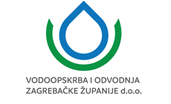 VODOOPSKRBA I ODVODNJA ZAGREBAČKE ŽUPANIJE d.o.o.Koledovčina ulica 1, 10000 ZagrebOIB: 54189804734(dalje u tekstu „Naručitelj“)N A C R TDOKUMENTACIJE O NABAVIza javnu nabavu radovaSANACIJA KOLEKTORA ODVODNJE DN 1000 TEHNOLOGIJOM CIPP U IVANIĆ-GRADUEvidencijski broj javne nabave: E-MV-XX/2017Zagreb, listopad 2017. godineOva Dokumentacija o nabavi se sastoji od:Knjiga 1	UPUTE PONUDITELJIMA I OBRASCIKnjiga 2	TROŠKOVNIK Knjiga 3	ESPD obrazacPonuda je izjava volje Ponuditelja u pisanom obliku da će isporučiti robu, pružiti usluge ili izvesti radove u skladu s uvjetima i zahtjevima iz Dokumentacije o nabavi.Pri izradi ponude Ponuditelj se mora pridržavati zahtjeva i uvjeta iz Dokumentacije o nabavi te ne smije mijenjati ni nadopunjavati tekst Dokumentacije o nabavi.A. OPĆI DIOMJERODAVNO PRAVOMjerodavno pravo za postupak nabave je Zakon o javnoj nabavi (Narodne novine, 120/16 (dalje u tekstu: ZJN 2016) i prateći podzakonski propisi. Podaci o NaručiteljuNaziv i sjedište Naručitelja: VODOOPSKRBA I ODVODNJA ZAGREBAČKE ŽUPANIJE d.o.o., Koledovčina ulica 1, 10000 Zagreb, Republika HrvatskaOIB: 54189804734Broj telefona: +385 (0)1 34 92 100Broj telefaksa: +385 (0)1 34 92 104Internet adresa: www.viozz.hrAdresa elektroničke pošte: viozz@viozz.hrOdgovorna osoba naručitelja: Tomislav Masten, dipl. polit.OSOBE ILI SLUŽBE ZADUŽENE ZA KONTAKTKomunikacija i svaka druga razmjena informacija između Naručitelja i gospodarskih subjekata može se obavljati isključivo na hrvatskom jeziku putem sustava Elektroničkog oglasnika javne nabave Republike Hrvatske (dalje: EOJN RH) modul Pitanja i odgovori. Detaljne upute o načinu komunikacije između gospodarskih subjekata i naručitelja u roku za dostavu ponuda putem sustava EOJN RH-a dostupne su na stranicama Oglasnika, na adresi: https://eojn.nn.hr.Podaci o osobama zaduženim za komunikaciju s gospodarskim subjektima:Ime i prezime: Antonija Šešerinac Adresa: Vodoopskrba i odvodnja Zagrebačke županije d.o.o., Koledovčina ulica 1, IV. kat, 10 000 Zagreb Telefon: +385 (1) 34 92 100 Telefaks: +385 (1) 34 92 104 GSM: +385 (98) 959 67 17 Adresa elektroničke pošte: antonija.seserinac@viozz.hr Ime i prezime: Jasna Križanić Adresa: Vodoopskrba i odvodnja Zagrebačke županije d.o.o., Koledovčina ulica 1, IV. kat, 10 000 ZagrebTelefon: +385 (1) 34 92 102 Telefaks: +385 (1) 34 92 104 GSM: +385 (98) 160 49 32 Adresa elektroničke pošte: jasna.krizanic@viozz.hrEVIDENCIJSKI BROJ NABAVEE-mv-XX/2017POPIS GOSPODARSJ+KIH SUBJEKATA s kojima je Naručitelj u sukobu interesaPredstavnik Naručitelja iz članka 76. stavka 2. Zakona o javnoj nabavi je u sukobu interesa sa sljedećim gospodarskim subjektima (u svojstvu ponuditelja, člana zajednice, ili podugovaratelja):HEGAN d.o.o.PROGRAM SAVA d.o.o.DIGITAL PROGRES d.o.o.PRIGORJE DANAS j.d.o.o.Vrsta postupka javne nabave Otvoreni postupak javne nabave male vrijednosti.Procijenjena vrijednost nabave Procijenjena vrijednost nabave iznosi ukupno 1.625.000,00 kn (bez PDV-a).Vrsta ugovora o javnoj nabaviUgovor o javnoj nabavi radova.NAVOD SKLAPA LI SE UGOVOR O JAVNOJ NABAVI ILI OKVIRNI SPORAZUMSklapa se ugovor o javnoj nabavi.NAVOD USPOSTAVLJA LI SE SUSTAV KVALIFIKACIJENe uspostavlja se sustav kvalifikacije.Elektronička dražbaElektronička dražba neće se provoditi.internetska stranica na kojoj je objavljeno izvješće o provedenom savjetovanju sa zainteresiranim gospodarskim subjektimaSukladno članku 198. ZJN 2016 naručitelj je proveo postupak prethodnog savjetovanja sa zainteresiranim gospodarskim subjektima u trajanju od pet (5) dana. Nakon provedenog savjetovanja naručitelj je razmotrio sve pristigle primjedbe i prijedlog zainteresiranih gospodarskih subjekata, izradio izvješće o prihvaćenim i neprihvaćenim primjedbama i prijedlozima. Naručitelj je dana xx.xx.2017. godine na svojim internetskim stranicama (www.viozz.hr) objavio Izvješće o prihvaćenim i neprihvaćenim primjedbama i prijedlozima zainteresiranih gospodarskih subjekata.B. PODACI O PREDMETU NABAVEOpis predmeta nabavePredmet nabave su radovi na sanaciji kolektora odvodnje DN 1000 tehnologijom CIPP („Cured In Place Pipe“) u ukupnoj dužini od 284 m' sukladno Troškovniku (Knjiga 2. ove Dokumentacije o nabavi).CPV oznaka predmeta nabave: 45232420-2 Građevinski radovi na objektima kanalizacije.Opis i oznaka grupa predmeta nabavePredmet nabave nije podijeljen na grupe jer predstavlja funkcionalno tehničku cjelinu te je stoga Ponuditelj obvezan ponuditi predmet nabave u cijelosti.Ponuda Ponuditelja mora obuhvatiti sve stavke Troškovnika navedene u Knjizi 2 ove Dokumentacije o nabavi (Troškovnik).količina predmeta nabaveSklapa se ugovor o javnoj nabavi za nabavu radova „SANACIJA KOLEKTORA ODVODNJE DN 1000 TEHNOLOGIJOM CIPP U IVANIĆ-GRADU.“ sukladno Dokumentaciji o nabavi.Količina predmeta nabave određena je u Knjizi 2 ove Dokumentacije o nabavi (Troškovnik).Ponuditelj mora ponuditi cjelokupni opseg radova koji se traži u ovom postupku javne nabave. Ponude koje obuhvaćaju samo dio traženog opsega radova neće se razmatrati.Ponuditelj je dužan ponuditi i izvesti radove sukladno svim tehničkim i drugim uvjetima koji su navedeni u ovoj Dokumentaciji o nabavi. TEHNIČKE SPECIFIKACIJETehnička specifikacija se nalazi u Knjizi 2 ove Dokumentacije o nabavi (Troškovnik).TroškovnikTroškovnik se nalazi u Knjizi 2 ove Dokumentacije o nabavi. Jedinične cijene svake stavke Troškovnika i ukupna cijena moraju biti zaokružene na dvije decimale. Ponuditeljima nije dopušteno mijenjati tekst Troškovnika. Sve stavke Troškovnika moraju biti ispunjene.Prilikom popunjavanja Troškovnika, Ponuditelj ukupnu cijenu stavke izračunava kao umnožak količine stavke i jedinične cijene stavke. U Troškovniku se ne smiju mijenjati količine u pojedinim stavkama Troškovnika.Cijena ponude izražava se za cjelokupni predmet nabave.Mjesto IZVRŠENJA UGOVORAMjesto izvršenja ugovora je područje Zagrebačke županije, grad Ivanić-Grad.Rok POČETKA I ZAVRŠETKA IZVRŠENJA UGOVORAPočetak izvođenja radova je u roku od sedam (7) dana od dana sklapanja Ugovora i uvođenja Izvođača u posao.Krajnji rok završetka radova je dvadesetosam (28) kalendarskih dana od dana sklapanja Ugovora.Ukupno predviđeno trajanje radova je 28 kalendarskih dana. OPCIJE I MOGUĆA OBNAVLJANJA UGOVORAOvom dokumentacijom o nabavi predviđena je mogućnost izmjene osnovnog ugovora na način povećanja ukupne ugovorne cijene do maksimalno 10% bez provođenja novog postupka javne nabave, a sve sukladno člancima 314. do 321. ZJN 2016.U iznos procijenjene vrijednosti nabave nije uključeno ovih 10% za eventualnu mogućnost izmjene (povećanja) osnovnog ugovora.Pravila za sudjelovanje Sudjelovanje u postupku javne nabave je otvoreno za sve zainteresirane gospodarske subjekte.C. OSNOVE ZA ISKLJUČENJE GOSPODARSKOG SUBJEKTAObveznE OSNOVE ZA isključenjE GOSPODARSKOG SUBJEKTANaručitelj je obvezan u bilo kojem trenutku tijekom postupka javne nabave isključiti gospodarskog subjekta iz postupka javne nabave ako utvrdi da:je gospodarski subjekt koji ima poslovni nastan u Republici Hrvatskoj ili osoba koja je član upravnog, upravljačkog ili nadzornog tijela ili ima ovlasti zastupanja, donošenja odluka ili nadzora toga gospodarskog subjekta i koja je državljanin Republike Hrvatske, pravomoćnom presudom osuđena za:sudjelovanje u zločinačkoj organizaciji, na temelju - članka 328. (zločinačko udruženje) i članka 329. (počinjenje kaznenog djela u sastavu zločinačkog udruženja) Kaznenog zakona- članka 333. (udruživanje za počinjenje kaznenih djela), iz Kaznenog zakona („Narodne novine“, br. 110/97., 27/98., 50/00., 129/00., 51/01., 111/03., 190/03., 105/04., 84/05., 71/06., 110/07., 152/08., 57/11., 77/11. i 143/12.)korupciju, na temelju - članka 252. (primanje mita u gospodarskom poslovanju), članka 253. (davanje mita u gospodarskom poslovanju), članka 254. (zlouporaba u postupku javne nabave), članka 291. (zlouporaba položaja i ovlasti), članka 292. (nezakonito pogodovanje), članka 293. (primanje mita), članka 294. (davanje mita), članka 295. (trgovanje utjecajem) i članka 296. (davanje mita za trgovanje utjecajem) Kaznenog zakona- članka 294.a (primanje mita u gospodarskom poslovanju), članka 294.b (davanje mita u gospodarskom poslovanju), članka 337. (zlouporaba položaja i ovlasti), članka 338. (zlouporaba obavljanja dužnosti državne vlasti), članka 343. (protuzakonito posredovanje), članka 347. (primanje mita) i članka 348. (davanje mita) iz Kaznenog zakona („Narodne novine“, br. 110/97., 27/98., 50/00., 129/00., 51/01., 111/03., 190/03., 105/04., 84/05., 71/06., 110/07., 152/08., 57/11., 77/11. i 143/12.)prijevaru, na temelju- članka 236. (prijevara), članka 247. (prijevara u gospodarskom poslovanju), članka 256. (utaja poreza ili carine) i članka 258. (subvencijska prijevara) Kaznenog zakona- članka 224. (prijevara), članka 293. (prijevara u gospodarskom poslovanju) i članka 286. (utaja poreza i drugih davanja) iz Kaznenog zakona („Narodne novine“, br. 110/97., 27/98., 50/00., 129/00., 51/01., 111/03., 190/03., 105/04., 84/05., 71/06., 110/07., 152/08., 57/11., 77/11. i 143/12.)terorizam ili kaznena djela povezana s terorističkim aktivnostima, na temelju- članka 97. (terorizam) članka 99. (javno poticanje na terorizam), članka 100. (novačenje za terorizam), članka 101. (obuka za terorizam) i članka 102. (terorističko udruženje) Kaznenog zakona- članka 169. (terorizam), članka 169.a (javno poticanje na terorizam) i članka 169.b (novačenje i obuka za terorizam) iz Kaznenog zakona („Narodne novine“, br. 110/97., 27/98., 50/00., 129/00., 51/01., 111/03., 190/03., 105/04., 84/05., 71/06., 110/07., 152/08., 57/11., 77/11. i 143/12.)pranje novca ili financiranje terorizma, na temelju - članka 98. (financiranje terorizma) i članka 265. (pranje novca) Kaznenog zakona- članka 279. (pranje novca) iz Kaznenog zakona („Narodne novine“, br. 110/97., 27/98., 50/00., 129/00., 51/01., 111/03., 190/03., 105/04., 84/05., 71/06., 110/07., 152/08., 57/11., 77/11. i 143/12.)dječji rad ili druge oblike trgovanja ljudima, na temelju - članka 106. (trgovanje ljudima) Kaznenog zakona- članka 175. (trgovanje ljudima i ropstvo) iz Kaznenog zakona („Narodne novine“, br. 110/97., 27/98., 50/00., 129/00., 51/01., 111/03., 190/03., 105/04., 84/05., 71/06., 110/07., 152/08., 57/11., 77/11. i 143/12.), ilije gospodarski subjekt koji nema poslovni nastan u Republici Hrvatskoj ili osoba koja je član upravnog, upravljačkog ili nadzornog tijela ili ima ovlasti zastupanja, donošenja odluka ili nadzora toga gospodarskog subjekta i koja nije državljanin Republike Hrvatske pravomoćnom presudom osuđena za kaznena djela iz točke 1. podtočaka od a) do f) ovoga poglavlja i za odgovarajuća kaznena djela koja, prema nacionalnim propisima države poslovnog nastana gospodarskog subjekta, odnosno države čiji je osoba državljanin, obuhvaćaju razloge za isključenje iz članka 57. stavka 1. točaka od (a) do (f) Direktive 2014/24/EU. U slučaju zajednice gospodarskih subjekata navedene okolnosti iz ove točke utvrđuju se za sve članove zajednice.Ako se dio ugovora daje u podugovor ili se gospodarski subjekt oslanja na sposobnost drugih gospodarskih subjekata, okolnosti iz ove točke se utvrđuju za sve podugovaratelje, odnosno druge subjekte na čiju se sposobnost gospodarski subjekt oslanja.Za potrebe utvrđivanja okolnosti iz točke 22.1, gospodarski subjekt u ponudi dostavlja: ispunjeni obrazac Europske jedinstvene dokumentacije o nabavi (dalje u tekstu: ESPD) (Dio III. OSNOVE ZA ISKLJUČENJE, Odjeljak A: Osnove povezane s kaznenim presudama) za sve gospodarske subjekte u ponudiNaručitelj može u bilo kojem trenutku tijekom postupka javne nabave, ako je to potrebno za pravilno provođenje postupka, provjeriti informacije navedene u europskoj jedinstvenoj dokumentaciji o nabavi kod nadležnog tijela za vođenje službene evidencije o tim podacima (npr. kaznena evidencija)  sukladno posebnom propisu i zatražiti izdavanje potvrde o tome, uvidom u popratne dokumente ili dokaze koje već posjeduje, ili izravnim pristupom elektroničkim sredstvima komunikacije besplatnoj nacionalnoj bazi podataka na hrvatskom jeziku.Ako se ne može obaviti provjera ili ishoditi potvrda sukladno gore navedenom stavku, Naručitelj može zahtijevati od gospodarskog subjekta da u primjerenom roku, ne kraćem od 5 dana, dostavi sve ili dio popratnih dokumenta ili dokaza.Naručitelj može prije donošenja odluke u postupku javne nabave od ponuditelja koji je podnio ekonomski najpovoljniju ponudu zatražiti da u primjerenom roku, ne kraćem od 5 dana, dostavi ažurirane popratne dokumente. U slučaju provjere informacija navedenih u ESPD obrascu, Naručitelj će prihvatiti sljedeće kao dovoljan dokaz da ne postoje obvezne osnove za isključenje gospodarskog subjekta iz točke 22.1: -	izvadak iz kaznene evidencije ili drugog odgovarajućeg registra ili, ako to nije moguće, jednakovrijedni dokument nadležne sudske ili upravne vlasti u državi poslovnog nastana gospodarskog subjekta, odnosno državi čiji je osoba državljanin, kojim se dokazuje da ne postoje navedene osnove za isključenje.Ako se u državi poslovnog nastana gospodarskog subjekta, odnosno državi čiji je osoba državljanin ne izdaju takvi dokumenti ili ako ne obuhvaćaju sve okolnosti, oni mogu biti zamijenjeni izjavom pod prisegom ili, ako izjava pod prisegom prema pravu dotične države ne postoji, izjavom davatelja s ovjerenim potpisom kod nadležne sudske ili upravne vlasti, javnog bilježnika ili strukovnog ili trgovinskog tijela u državi poslovnog nastana gospodarskog subjekta, odnosno državi čiji je osoba državljanin. U slučaju postojanja sumnje u istinitost podataka dostavljenih od strane gospodarskog subjekta, naručitelj može dostavljene podatke provjeriti kod izdavatelja dokumenta, nadležnog tijela ili treće strane koja ima saznanja o relevantnim činjenicama, osim u slučaju ako je gospodarski subjekt upisan u službeni popis odobrenih gospodarskih subjekata u državi članici u kojoj gospodarski subjekt ima poslovni nastan. Naručitelj je obvezan isključiti gospodarskog subjekta iz postupka javne nabave ako utvrdi da gospodarski subjekt nije ispunio obveze plaćanja dospjelih poreznih obveza i obveza za mirovinsko i zdravstveno osiguranje:u Republici Hrvatskoj, ako gospodarski subjekt ima poslovni nastan u Republici Hrvatskoj, iliu Republici Hrvatskoj ili u državi poslovnog nastana gospodarskog subjekta, ako gospodarski subjekt nema poslovni nastan u Republici Hrvatskoj. Iznimno, Naručitelj neće isključiti gospodarskog subjekta iz postupka javne nabave ako mu sukladno posebnom propisu plaćanje obveza nije dopušteno ili mu je odobrena odgoda plaćanja.Za potrebe utvrđivanja okolnosti iz točke 22.2, gospodarski subjekt u ponudi dostavlja: ispunjeni ESPD obrazac (Dio III. OSNOVE ZA ISKLJUČENJE, Odjeljak B: Osnove povezane s plaćanjem poreza ili doprinosa za socijalno osiguranje) za sve gospodarske subjekte u ponudi. Naručitelj može u bilo kojem trenutku tijekom postupka javne nabave, ako je to potrebno za pravilno provođenje postupka, provjeriti informacije navedene u europskoj jedinstvenoj dokumentaciji o nabavi kod nadležnog tijela za vođenje službene evidencije o tim podacima sukladno posebnom propisu i zatražiti izdavanje potvrde o tome, uvidom u popratne dokumente ili dokaze koje već posjeduje, ili izravnim pristupom elektroničkim sredstvima komunikacije besplatnoj nacionalnoj bazi podataka na hrvatskom jeziku.Ako se ne može obaviti provjera ili ishoditi potvrda sukladno gore navedenom stavku, Naručitelj može zahtijevati od gospodarskog subjekta da u primjerenom roku, ne kraćem od 5 dana, dostavi sve ili dio popratnih dokumenta ili dokaza.Naručitelj može prije donošenja odluke u postupku javne nabave od ponuditelja koji je podnio ekonomski najpovoljniju ponudu zatražiti da u primjerenom roku, ne kraćem od 5 dana, dostavi ažurirane popratne dokumente. U slučaju provjere informacija navedenih u ESPD obrascu, Naručitelj će prihvatiti sljedeće kao dovoljan dokaz da ne postoje obvezne osnove za isključenje gospodarskog subjekta iz točke 22.2: -	potvrdu porezne uprave ili drugog nadležnog tijela u državi poslovnog nastana gospodarskog subjekta kojom se dokazuje da ne postoje navedene osnove za isključenje.Ako se u državi poslovnog nastana gospodarskog subjekta ne izdaju takvi dokumenti ili ako ne obuhvaćaju sve okolnosti, oni mogu biti zamijenjeni izjavom pod prisegom ili, ako izjava pod prisegom prema pravu dotične države ne postoji, izjavom davatelja s ovjerenim potpisom kod nadležne sudske ili upravne vlasti, javnog bilježnika ili strukovnog ili trgovinskog tijela u državi poslovnog nastana gospodarskog subjekta, odnosno državi čiji je osoba državljanin.U slučaju postojanja sumnje u istinitost podataka dostavljenih od strane gospodarskog subjekta, naručitelj može dostavljene podatke provjeriti kod izdavatelja dokumenta, nadležnog tijela ili treće strane koja ima saznanja o relevantnim činjenicama, osim u slučaju ako je gospodarski subjekt upisan u službeni popis odobrenih gospodarskih subjekata u državi članici u kojoj gospodarski subjekt ima poslovni nastan.Odredbe točke 22.1 i 22.2 odnose se i na podugovaratelje. Ako Naručitelj utvrdi da postoji osnova za isključenje podugovaratelja, zatražiti će od gospodarskog subjekta zamjenu tog podugovaratelja u primjernom roku, ne kraćem od 5 dana. Odredbe točke 22.1 i 22.2 odnose se i na subjekte na čiju se sposobnost gospodarski subjekt oslanja. Naručitelj će od gospodarskog subjekta zahtijevati da zamijeni subjekt na čiju se sposobnost oslonio radi dokazivanja kriterija za odabir, ako utvrdi da kod tog subjekta postoje osnove za isključenje. Gospodarski subjekt kod kojeg su ostvarene osnove za isključenje iz točke 22. može Naručitelju dostaviti dokaze o mjerama koje je poduzeo kako bi dokazao svoju pouzdanost bez obzira na postojanje relevantne osnove za isključenje.Poduzimanje mjera gospodarski subjekt dokazuje:- plaćanjem naknade štete ili poduzimanjem drugih odgovarajućih mjera u cilju plaćanja naknade štete prouzročene kaznenim djelom ili propustom,- aktivnom suradnjom s nadležnim istražnim tijelima radi potpunog razjašnjenja činjenica i okolnosti u vezi s kaznenim djelom ili propustom,- odgovarajućim tehničkim, organizacijskim i kadrovskim mjerama radi sprječavanja daljnjih kaznenih djela ili propusta.Naručitelj će ocijeniti prihvatljivost, odnosno neprihvatljivost, mjera koje je poduzeo gospodarski subjekt uzimajući u obzir težinu i posebne okolnosti kaznenog djela ili propusta te će svoju ocjenu i obrazložiti. Ako Naručitelj ocijeni da su poduzete mjere primjerene, neće isključiti gospodarskog subjekta iz postupka javne nabave.Gospodarski subjekt kojem je pravomoćnom presudom određena zabrana sudjelovanja u postupcima javne nabave ili postupcima davanja koncesija na određeno vrijeme nema pravo korištenja ove mogućnosti do isteka roka zabrane u državi u kojoj je presuda na snazi.Razdoblje isključenja gospodarskog subjekta kod kojeg su ostvarene osnove za isključenje iz postupka javne nabave iz točke 22. ove Dokumentacije o nabavi  je pet godina od dana pravomoćnosti presude, osim ako pravomoćnom presudom nije određeno drukčije.OSTALE OSNOVE ZA isključenjE GOSPODARSKOG SUBJEKTANaručitelj će isključiti gospodarskog subjekta iz postupka javne nabave ako:ako može na odgovarajući način dokazati kršenje primjenjivih obveza u području prava okoliša, socijalnog i radnog prava, uključujući kolektivne ugovore, a osobito obvezu isplate ugovorene plaće, ili odredbama međunarodnog prava okoliša, socijalnog i radnog prava navedenim u Prilogu XI. ZJN 2016.Za potrebe utvrđivanja da ne postoje okolnosti iz točke 23.1, gospodarski subjekt u ponudi dostavlja:ispunjeni ESPD obrazac (Dio III. Osnove za isključenje, Odjeljak C: Osnove povezane s insolventnošću, sukobima interesa ili poslovnim prekršajem – u dijelu koji se odnosi na gore navedenu osnovu za isključenje) za sve gospodarske subjekte u ponudiU slučaju da Naručitelj dokaže da je gospodarski subjekt prekršio primjenjive obveze u području prava okoliša, socijalnog i radnog prava, uključujući kolektivne ugovore, a osobito obvezu isplate ugovorene plaće, ili odredbama međunarodnog prava okoliša, socijalnog i radnog prava navedenim u Prilogu XI. ZJN 2016,  isključit će tog gospodarskog subjekta iz postupka javne nabave, te navesti razlog isključenja i dokumentirati ih u Zapisniku o pregledu i ocjeni ponuda i Odluci o odabiru odnosno Odluci o poništenju postupka javne nabave.je nad gospodarskim subjektom otvoren stečajni postupak, ako je nesposoban za plaćanje ili prezadužen, ili u postupku likvidacije, ako njegovom imovinom upravlja stečajni upravitelj ili sud, ako je u nagodbi s vjerovnicima, ako je obustavio poslovne aktivnosti ili je u bilo kakvoj istovrsnoj situaciji koja proizlazi iz sličnog postupka prema nacionalnim zakonima i propisimaZa potrebe utvrđivanja okolnosti iz točke 23.2, gospodarski subjekt u ponudi dostavlja: ispunjeni ESPD obrazac (Dio III. Osnove za isključenje, Odjeljak C: Osnove povezane s insolventnošću, sukobima interesa ili poslovnim prekršajem – u dijelu koji se odnosi na gore navedenu osnovu za isključenje) za sve gospodarske subjekte u ponudi. Naručitelj može u bilo kojem trenutku tijekom postupka javne nabave, ako je to potrebno za pravilno provođenje postupka, provjeriti informacije navedene u europskoj jedinstvenoj dokumentaciji o nabavi kod nadležnog tijela za vođenje službene evidencije o tim podacima sukladno posebnom propisu i zatražiti izdavanje potvrde o tome, uvidom u popratne dokumente ili dokaze koje već posjeduje, ili izravnim pristupom elektroničkim sredstvima komunikacije besplatnoj nacionalnoj bazi podataka na hrvatskom jeziku.Ako se ne može obaviti provjera ili ishoditi potvrda sukladno gore navedenom stavku, Naručitelj može zahtijevati od gospodarskog subjekta da u primjerenom roku, ne kraćem od 5 dana, dostavi sve ili dio popratnih dokumenta ili dokaza.Naručitelj može prije donošenja odluke u postupku javne nabave od ponuditelja koji je podnio ekonomski najpovoljniju ponudu zatražiti da u primjerenom roku, ne kraćem od 5 dana, dostavi ažurirane popratne dokumente. U slučaju provjere informacija navedenih u ESPD obrascu, Naručitelj će prihvatiti sljedeće kao dovoljan dokaz da ne postoje osnove za isključenje gospodarskog subjekta iz točke 23.2: -	izvadak iz sudskog registra ili potvrdu trgovačkog suda ili drugog nadležnog tijela u državi poslovnog nastana gospodarskog subjekta kojim se dokazuje da ne postoje navedene osnove za isključenje.Ako se u državi poslovnog nastana gospodarskog subjekta ne izdaju takvi dokumenti ili ako ne obuhvaćaju sve okolnosti, oni mogu biti zamijenjeni izjavom pod prisegom ili, ako izjava pod prisegom prema pravu dotične države ne postoji, izjavom davatelja s ovjerenim potpisom kod nadležne sudske ili upravne vlasti, javnog bilježnika ili strukovnog ili trgovinskog tijela u državi poslovnog nastana gospodarskog subjekta, odnosno državi čiji je osoba državljanin. U slučaju postojanja sumnje u istinitost podataka dostavljenih od strane gospodarskog subjekta, naručitelj može dostavljene podatke provjeriti kod izdavatelja dokumenta, nadležnog tijela ili treće strane koja ima saznanja o relevantnim činjenicama, osim u slučaju ako je gospodarski subjekt upisan u službeni popis odobrenih gospodarskih subjekata u državi članici u kojoj gospodarski subjekt ima poslovni nastan.Iznimno, Naručitelj će odustati od isključenja gospodarskog subjekta u slučaju postojanja okolnosti iz točke 22.2. ove Dokumentacije o nabavi ako utvrdi da će taj gospodarski subjekt biti sposoban izvršiti ugovor o javnoj nabavi, uzimajući u obzir primjenjiva nacionalna pravila i mjere za nastavak poslovanja.može dokazati odgovarajućim sredstvima da je gospodarski subjekt kriv za teški profesionalni propust koji dovodi u pitanje njegov integritetZa potrebe utvrđivanja da ne postoje okolnosti iz točke 23.3, gospodarski subjekt u ponudi dostavlja:ispunjeni ESPD obrazac (Dio III. Osnove za isključenje, Odjeljak C: Osnove povezane s insolventnošću, sukobima interesa ili poslovnim prekršajem – u dijelu koji se odnosi na gore navedenu osnovu za isključenje) za sve gospodarske subjekte u ponudiSukladno članku 3. stavku 1. točki 24. ZJN 2016, profesionalni propust je postupanje gospodarskog subjekta protivno propisima iz područja prava koje uređuje obavljanje njegove djelatnosti, prava okoliša, socijalnog i radnog prava, uključujući kolektivne ugovore, a osobito obvezu isplate ugovorene plaće, prava tržišnog natjecanja, prava intelektualnog vlasništva te postupanje protivno pravilima struke.U slučaju da Naručitelj raspolaže dokazima da je gospodarski subjekt učinio težak profesionalan propust koji dovodi u pitanje njegov integritet, a koji Naručitelj može dokazati na bilo koji način, Naručitelj će isključiti tog gospodarskog subjekta iz postupka javne nabave, te navesti razlog isključenja i dokumentirati ih u Zapisniku o pregledu i ocjeni ponuda i Odluci o odabiru odnosno Odluci o poništenju postupka javne nabave.gospodarski subjekt pokaže značajne ili opetovane nedostatke tijekom provedbe bitnih zahtjeva iz prethodnog ugovora o javnoj nabavi ili prethodnog ugovora o koncesiji čija je posljedica bila prijevremeni raskid tog ugovora, naknada štete ili druga slična sankcijaZa potrebe utvrđivanja da ne postoje okolnosti iz točke 23.4, gospodarski subjekt u ponudi dostavlja:ispunjeni ESPD obrazac (Dio III. Osnove za isključenje, Odjeljak C: Osnove povezane s insolventnošću, sukobima interesa ili poslovnim prekršajem – u dijelu koji se odnosi na gore navedenu osnovu za isključenje) za sve gospodarske subjekte u ponudiU slučaju da Naručitelj raspolaže dokazima da je gospodarski subjekt pokazao značajne ili opetovane nedostatke tijekom provedbe bitnih zahtjeva iz prethodnog ugovora o javnoj nabavi ili prethodnog ugovora o koncesiji čija je posljedica bila prijevremeni raskid tog ugovora, a koje Naručitelj može dokazati na bilo koji način, Naručitelj će isključiti tog gospodarskog subjekta iz postupka javne nabave, te navesti razlog isključenja i dokumentirati ih u Zapisniku o pregledu i ocjeni ponuda i Odluci o odabiru odnosno Odluci o poništenju postupka javne nabave.je gospodarski subjekt kriv za ozbiljno pogrešno prikazivanje činjenica pri dostavljanju podataka potrebnih za provjeru odsutnosti osnova za isključenje ili za ispunjenje kriterija za odabir gospodarskog subjekta, ako je prikrio takve informacije ili nije u stanju priložiti popratne dokumente u skladu s Dokumentacijom o nabavi Za potrebe utvrđivanja okolnosti iz točke 23.5, gospodarski subjekt u ponudi dostavlja: ispunjeni ESPD obrazac (Dio III. Osnove za isključenje, Odjeljak C: Osnove povezane s insolventnošću, sukobima interesa ili poslovnim prekršajem – u dijelu koji se odnosi na navedenu osnovu za isključenje) za sve gospodarske subjekte u ponudi. U slučaju da Naručitelj raspolaže dokazima da je gospodarski subjekt kriv za ozbiljno pogrešno prikazivanje činjenica pri dostavljanju podataka potrebnih za provjeru odsutnosti osnova za isključenje ili za ispunjenje kriterija za odabir gospodarskog subjekta, ako je prikrio takve informacije ili nije u stanju priložiti popratne dokumente u skladu s ovom Dokumentacijom o nabavi, a koji Naručitelj može dokazati na bilo koji način, isključiti će tog gospodarskog subjekta iz postupka javne nabave, te navesti razlog isključenja i dokumentirati ih u Zapisniku o pregledu i ocjeni ponuda i Odluci o odabiru odnosno Odluci o poništenju postupka javne nabave.Odredbe točke 23. (23.1, 23.2, 23.3., 23.4 i 23.5.) odnose se i na podugovaratelje. Ako Naručitelj utvrdi da postoji osnova za isključenje podugovaratelja, zatražiti će od gospodarskog subjekta zamjenu tog podugovaratelja u primjernom roku, ne kraćem od 5 dana.Odredbe točke 23. (23.1, 23.2, 23.3., 23.4 i 23.5.) odnose se i na subjekte na čiju se sposobnost gospodarski subjekt oslanja. Naručitelj će od gospodarskog subjekta zahtijevati da zamijeni subjekt na čiju se sposobnost oslonio radi dokazivanja kriterija za odabir, ako utvrdi da kod tog subjekta postoje osnove za isključenje.Gospodarski subjekt kod kojeg su ostvarene osnove za isključenje iz točke 23. može Naručitelju dostaviti dokaze o mjerama koje je poduzeo kako bi dokazao svoju pouzdanost bez obzira na postojanje relevantne osnove za isključenje.Poduzimanje mjera gospodarski subjekt dokazuje:- plaćanjem naknade štete ili poduzimanjem drugih odgovarajućih mjera u cilju plaćanja naknade štete prouzročene kaznenim djelom ili propustom,- aktivnom suradnjom s nadležnim istražnim tijelima radi potpunog razjašnjenja činjenica i okolnosti u vezi s kaznenim djelom ili propustom,- odgovarajućim tehničkim, organizacijskim i kadrovskim mjerama radi sprječavanja daljnjih kaznenih djela ili propusta.Naručitelj će ocijeniti prihvatljivost, odnosno neprihvatljivost, mjera koje je poduzeo gospodarski subjekt uzimajući u obzir težinu i posebne okolnosti kaznenog djela ili propusta te će svoju ocjenu i obrazložiti. Ako Naručitelj ocijeni da su poduzete mjere primjerene, neće isključiti gospodarskog subjekta iz postupka javne nabave.Gospodarski subjekt kojem je pravomoćnom presudom određena zabrana sudjelovanja u postupcima javne nabave ili postupcima davanja koncesija na određeno vrijeme nema pravo korištenja ove mogućnosti do isteka roka zabrane u državi u kojoj je presuda na snazi.Razdoblje isključenja gospodarskog subjekta kod kojeg su ostvarene osnove za isključenje iz postupka javne nabave iz točke 23. ove Dokumentacije o nabavi  je dvije godine od dana dotičnog događaja.D. KRITERIJI ZA ODABIR GOSPODARSKOG SUBJEKTA (UVJETI SPOSOBNOSTI)kriteriji za odabir gospodarskog subjekta (UVJETI SPOSOBNOSTI)U ovom postupku javne nabave Naručitelj određuje kriterije za odabir gospodarskog subjekta (uvjete sposobnosti) na slijedeći način:24.1. UVJETI SPOSOBNOSTI ZA OBAVLJANJE PROFESIONALNE DJELATNOSTI24.1.1 Gospodarski subjekt obvezan je dokazati svoj upis u sudski, obrtni, strukovni ili drugi odgovarajući registar u državi njegova poslovnog nastana.  Za potrebe utvrđivanja okolnosti iz točke 24.1.1, gospodarski subjekt u ponudi dostavlja: ispunjeni ESPD obrazac (Dio IV. KRITERIJI ZA ODABIR GOSPODARSKOG SUBJEKTA, Odjeljak A: Sposobnost za obavljanje profesionalne djelatnosti: točka 1)) za sve gospodarske subjekte u ponudi. Naručitelj može u bilo kojem trenutku tijekom postupka javne nabave, ako je to potrebno za pravilno provođenje postupka, provjeriti informacije navedene u europskoj jedinstvenoj dokumentaciji o nabavi kod nadležnog tijela za vođenje službene evidencije o tim podacima sukladno posebnom propisu i zatražiti izdavanje potvrde o tome, uvidom u popratne dokumente ili dokaze koje već posjeduje, ili izravnim pristupom elektroničkim sredstvima komunikacije besplatnoj nacionalnoj bazi podataka na hrvatskom jeziku.Ako se ne može obaviti provjera ili ishoditi potvrda sukladno gore navedenom stavku, Naručitelj može zahtijevati od gospodarskog subjekta da u primjerenom roku, ne kraćem od 5 dana, dostavi sve ili dio popratnih dokumenta ili dokaza.Naručitelj može prije donošenja odluke u postupku javne nabave od ponuditelja koji je podnio ekonomski najpovoljniju ponudu zatražiti da u primjerenom roku, ne kraćem od 5 dana, dostavi ažurirane popratne dokumente. U slučaju provjere informacija navedenih u ESPD obrascu, Naručitelj će prihvatiti sljedeće dokumente kao dovoljan dokaz postojanja sposobnosti za obavljanje profesionalne djelatnosti gospodarskog subjekta iz točke 24.1.1 dokazuje se:-	izvatkom iz sudskog, obrtnog, strukovnog ili drugog odgovarajućeg registra koji se vodi u državi članici njegova poslovnog nastanaAko se u državi poslovnog nastana gospodarskog subjekta ne izdaju takvi dokumenti ili ako ne obuhvaćaju sve okolnosti, oni mogu biti zamijenjeni izjavom pod prisegom ili, ako izjava pod prisegom prema pravu dotične države ne postoji, izjavom davatelja s ovjerenim potpisom kod nadležne sudske ili upravne vlasti, javnog bilježnika ili strukovnog ili trgovinskog tijela u državi poslovnog nastana gospodarskog subjekta, odnosno državi čiji je osoba državljanin.24.2. Uvjeti tehničke i stručne sposobnosti i njihove minimalne razine	24.2.1. ISKUSTVO GOSPODARSKOG SUBJEKTAU ovom postupku javne nabave gospodarski subjekt mora dokazati da ima iskustvo kako slijedi:iskustvo u izvršenju najmanje tri (3) ugovora na izvođenju radova na rehabilitaciji netlačne kanalizacije tehnologijom bez iskapanja („Cured In Place Pipe“) minimalnog profila DN 600 čija je pojedinačna vrijednost najmanje 1.500.000,00 kn bez PDV-a.Za potrebe utvrđivanja okolnosti iz točke 24.2.1, gospodarski subjekt u ponudi dostavlja: ispunjeni ESPD obrazac (Dio IV. KRITERIJI ZA ODABIR GOSPODARSKOG SUBJEKTA, Odjeljak C: Tehnička i stručna sposobnost: točka 1a)).Naručitelj može u bilo kojem trenutku tijekom postupka javne nabave, ako je to potrebno za pravilno provođenje postupka, provjeriti informacije navedene u europskoj jedinstvenoj dokumentaciji o nabavi kod nadležnog tijela za vođenje službene evidencije o tim podacima sukladno posebnom propisu i zatražiti izdavanje potvrde o tome, uvidom u popratne dokumente ili dokaze koje već posjeduje, ili izravnim pristupom elektroničkim sredstvima komunikacije besplatnoj nacionalnoj bazi podataka na hrvatskom jeziku.Ako se ne može obaviti provjera ili ishoditi potvrda sukladno gore navedenom stavku, Naručitelj može zahtijevati od gospodarskog subjekta da u primjerenom roku, ne kraćem od 5 dana, dostavi sve ili dio popratnih dokumenta ili dokaza.Naručitelj može prije donošenja odluke u postupku javne nabave od ponuditelja koji je podnio ekonomski najpovoljniju ponudu zatražiti da u primjerenom roku, ne kraćem od 5 dana, dostavi ažurirane popratne dokumente. U slučaju provjere informacija navedenih u ESPD obrascu, Naručitelj će prihvatiti sljedeće kao dovoljan dokaz tehničke sposobnosti gospodarskog subjekta iz točke 24.2.1.: -	popis radova izvršenih u godini kojoj je započeo postupak javne nabave i tijekom pet godina koje prethode toj godini. Popis obavezno mora sadržavati vrijednost radova, datum izvedenih radova i naziv druge ugovorne strane. Popisu se kao dokaz da su radovi uredno izvršeni prilaže potvrda o urednom izvođenju i ishodu radova navedenih u popisu.Potvrda o urednom izvođenju i ishodu radova mora sadržavati minimalno:naziv i sjedište ugovornih stranapredmet ugovora te vrstu i kratki opis izvedenih radovavrijednost radova bez PDV-arazdoblje ugovora (od datuma/do datuma)kontakt osoba naručitelja (ime, prezime i kontakt podaci)navod da su radovi izvedeni u skladu s ugovorompotpis ovlaštene osobe naručitelja.	24.2.2. OBRAZOVNE I STRUČNE KVALIFIKACIJE IZVOĐAČA RADOVAZa potrebe utvrđivanja okolnosti iz točke 24.2.2, gospodarski subjekt u ponudi dostavlja: ispunjeni ESPD obrazac (Dio IV. KRITERIJI ZA ODABIR GOSPODARSKOG SUBJEKTA, Odjeljak C: Tehnička i stručna sposobnost: točka 2) i točka 6a)). Naručitelj može u bilo kojem trenutku tijekom postupka javne nabave, ako je to potrebno za pravilno provođenje postupka, provjeriti informacije navedene u europskoj jedinstvenoj dokumentaciji o nabavi kod nadležnog tijela za vođenje službene evidencije o tim podacima sukladno posebnom propisu i zatražiti izdavanje potvrde o tome, uvidom u popratne dokumente ili dokaze koje već posjeduje, ili izravnim pristupom elektroničkim sredstvima komunikacije besplatnoj nacionalnoj bazi podataka na hrvatskom jeziku.Ako se ne može obaviti provjera ili ishoditi potvrda sukladno gore navedenom stavku, Naručitelj može zahtijevati od gospodarskog subjekta da u primjerenom roku, ne kraćem od 5 dana, dostavi sve ili dio popratnih dokumenta ili dokaza.Naručitelj može prije donošenja odluke u postupku javne nabave od ponuditelja koji je podnio ekonomski najpovoljniju ponudu zatražiti da u primjerenom roku, ne kraćem od 5 dana, dostavi ažurirane popratne dokumente. U slučaju provjere informacija navedenih u ESPD obrascu, Naručitelj će prihvatiti slijedeće dokumente kojima se dokazuje stručna sposobnost inženjera iz točke 24.2.2:preslike diploma o završenom studiju kojima se potvrđuje obrazovna kvalifikacija inženjeradokaz o upisu u Imenik ovlaštenik inženjera građevinarstva za inženjere.U slučaju postojanja sumnje u istinitost podataka dostavljenih od strane gospodarskog subjekta, naručitelj može dostavljene podatke provjeriti kod izdavatelja dokumenta, nadležnog tijela ili treće strane koja ima saznanja o relevantnim činjenicama, osim u slučaju ako je gospodarski subjekt upisan u službeni popis odobrenih gospodarskih subjekata u državi članici u kojoj gospodarski subjekt ima poslovni nastan.24.2.3. OPREMAU svrhu izvršenja ugovora ponuditelj mora imati na raspolaganju sljedeću minimalnu tehničku opremu:najmanje dva detektora plinova s važećom potvrdom o umjeravanju,najmanje dvije specijalne termoenergetske jedinice za polimerizaciju CIPP cijevi parom kapaciteta min 1000 kg pare na sat,najmanje dva seta opreme za CCTV video inspekciju cjevovoda od kojih je najmanje jedan u protueksplozivnoj S-izvedbi,najmanje jedno specijalno vozilo s robot frezom za uklanjanje inkrustacija u kolektoru, segregaciju betona te obradu pukotina, kaverni koje su posljedica erozije, obradu i otvaranje lateralnih priključaka,najmanje jedan komplet potopnih pumpi za by-pass ukupnog kapaciteta min 200 m3/h,najmanje jedan mobilni kompresor s opremom za potrebe ugradnje CIPP cijevi kapaciteta min 3 m3/min,najmanje jedan inverzioni tlačni bubanj promjera DN 1000-1500 mm,opremu za injektiranje.Za potrebe utvrđivanja okolnosti iz točke 24.2.3, gospodarski subjekt u ponudi dostavlja: ispunjeni ESPD obrazac (Dio IV. KRITERIJI ZA ODABIR GOSPODARSKOG SUBJEKTA, Odjeljak C: Tehnička i stručna sposobnost: točka 9), ako je primjenjivo točka 10.)). Naručitelj može u bilo kojem trenutku tijekom postupka javne nabave, ako je to potrebno za pravilno provođenje postupka, provjeriti informacije navedene u europskoj jedinstvenoj dokumentaciji o nabavi kod nadležnog tijela za vođenje službene evidencije o tim podacima sukladno posebnom propisu i zatražiti izdavanje potvrde o tome, uvidom u popratne dokumente ili dokaze koje već posjeduje, ili izravnim pristupom elektroničkim sredstvima komunikacije besplatnoj nacionalnoj bazi podataka na hrvatskom jeziku.Ako se ne može obaviti provjera ili ishoditi potvrda sukladno gore navedenom stavku, Naručitelj može zahtijevati od gospodarskog subjekta da u primjerenom roku, ne kraćem od 5 dana, dostavi sve ili dio popratnih dokumenta ili dokaza.Naručitelj može prije donošenja odluke u postupku javne nabave od ponuditelja koji je podnio ekonomski najpovoljniju ponudu zatražiti da u primjerenom roku, ne kraćem od 5 dana, dostavi ažurirane popratne dokumente. U slučaju provjere informacija navedenih u ESPD obrascu, Naručitelj će prihvatiti slijedeće dokumente kojima se dokazuje da gospodarski subjekt raspolaže traženom minimalnom tehničkom opremom iz točke 24.2.3:Izjavu o alatima, postrojenjima ili tehničkoj opremi koja je na raspolaganju gospodarskom subjektu u svrhu izvođenja radova. Izjava mora sadržavati podatke o tehničkoj opremi koja je na raspolaganju gospodarskom subjektu u svrhu izvršenja ugovora, a iz iste mora biti vidljivo da gospodarski subjekt raspolaže tehničkom opremom koju je naručitelj tražio.U slučaju postojanja sumnje u istinitost podataka dostavljenih od strane gospodarskog subjekta, naručitelj može dostavljene podatke provjeriti kod izdavatelja dokumenta, nadležnog tijela ili treće strane koja ima saznanja o relevantnim činjenicama, osim u slučaju ako je gospodarski subjekt upisan u službeni popis odobrenih gospodarskih subjekata u državi članici u kojoj gospodarski subjekt ima poslovni nastan.24.2.4. POTVRDE KOJE IZDAJU NADLEŽNI INSTITUTI ZA KONTROLU KVALITETE ILI AGENCIJE PRIZNATE STRUČNOSTI KOJIMA SE POTVRĐUJE SUKLADNOST PROIZVODA S TOČNO ODREĐENIM TEHNIČKIM SPECIFIKACIJAMA ILI NORMAMA NA KOJE SE UPUĆUJEU ovom postupku javne nabave u okviru tehničke i stručne sposobnosti s obzirom na proizvode koji se moraju isporučiti u okviru ovog predmeta nabave, gospodarski subjekt mora dokazati da posjeduje najmanje:Hrvatsku tehničku ocjenu izdanu od ovlaštene pravne osobe u Republici HrvatskojIzjavu o svojstvima izdanu od nositelja Hrvatske tehničke ocjene u Republici Hrvatskoj sukladno normi HRN EN ISO 11296-4:2011, sukladno Europskoj Uredbi 305/2011 i članku 26. stavku 2. Zakona o građevnim proizvodima (NN, br. 76/13, 30/14)Potvrdu o tvorničkoj kontroli proizvodnje građevnog proizvoda za CIPP cijevi izdanu od ovlaštene pravne osobeIzvještaj o ispitivanju tlačne čvrstoće i izduženja pri lomu prema normama HRN EN 13566-4:2003, HRN EN 1393:2003 i HRN EN ISO 178:2011/A1:2013Potvrdu o akreditaciji prema HRN EN ISO/IEC 17025:2007 za ispitivanje vodonepropusnosti te ispravnosti strukturalne stabilnosti i osiguranja funkcionalnosti građevina za odvodnju otpadnih voda izdanu kod Hrvatske akreditacijske agencije kojom se dokazuje da se pri CCTV video inspekciji koristi metoda HRN EN 13508-2:2011, a kod ispitivanja vodonepropusnosti HRN EN 1610:2015Važeću dozvolu/rješenje/potvrdu nadležnog Ministarstva za obavljanje djelatnosti ispitivanja vodonepropusnosti građevina za odvodnju i pročišćavanje otpadnih voda sukladno Pravilniku o posebnim uvjetima za obavljanje djelatnosti ispitivanja vodonepropusnosti građevina za odvodnju i pročišćavanje otpadnih voda (NN, br. 1/11) kojom gospodarski subjekt dokazuje da je ovlašten za ispitivanje vodonepropusnosti sukladno HRN EN 1610:2002 i HRN EN 1508:2007.Za potrebe utvrđivanja okolnosti iz točke 24.2.4, gospodarski subjekt u ponudi dostavlja: ispunjeni ESPD obrazac (Dio IV. KRITERIJI ZA ODABIR GOSPODARSKOG SUBJEKTA, Odjeljak C: Tehnička i stručna sposobnost: točka 9), ako je primjenjivo točka 10.)). U slučaju provjere informacija navedenih u ESPD obrascu, Naručitelj će prihvatiti slijedeće dokumente kojima se dokazuje da gospodarski subjekt ispunjava uvjete tehničke i stručne sposobnosti iz točke 24.2.4:gore navedene potvrde koje izdaju nadležani instituti za kontrolu kvalitete ili agencije priznate stručnosti kojima se potvrđuje sukladnost proizvoda s gore navedenim specifikacijama ili normama na koje se upućuje.U slučaju postojanja sumnje u istinitost podataka dostavljenih od strane gospodarskog subjekta, naručitelj može dostavljene podatke provjeriti kod izdavatelja dokumenta, nadležnog tijela ili treće strane koja ima saznanja o relevantnim činjenicama, osim u slučaju ako je gospodarski subjekt upisan u službeni popis odobrenih gospodarskih subjekata u državi članici u kojoj gospodarski subjekt ima poslovni nastan.Gospodarski subjekt može se u postupku javne nabave radi dokazivanja ispunjavanja kriterija za odabir gospodarskog subjekta osloniti na sposobnost drugih subjekata, bez obzira na pravnu prirodu njihova međusobnog odnosa.Gospodarski subjekt može se u postupku javne nabave osloniti na sposobnost drugih subjekata radi dokazivanja ispunjavanja kriterija koji su vezani uz obrazovne i stručne kvalifikacije ili uz relevantno stručno iskustvo, samo ako će ti subjekti izvoditi radove ili pružati usluge za koje se ta sposobnost traži.Ako se gospodarski subjekt oslanja na sposobnost drugih subjekata, mora dokazati javnom naručitelju da će imati na raspolaganju potrebne resurse za izvršenje ugovora, primjerice prihvaćanjem obveze drugih subjekata da će te resurse staviti na raspolaganje gospodarskom subjektu.Naručitelj će od gospodarskog subjekta zahtijevati da zamijeni subjekt na čiju se sposobnost oslonio radi dokazivanja kriterija za odabir ako utvrdi da kod tog subjekta postoje osnove za isključenje ili da ne udovoljava relevantnim kriterijima za odabir gospodarskog subjekta.Pod istim uvjetima, zajednica gospodarskih subjekata može se osloniti na sposobnost članova zajednice ili drugih subjekata. norme osiguranja kvalitete i norme upravljanja okolišemNaručitelj zahtijeva prilaganje potvrda neovisnih tijela kojima se potvrđuje sukladnost gospodarskog subjekta s određenim normama osiguranja kvalitete i normama upravljanja okolišem.Naručitelj će priznati jednakovrijedne potvrde tijela osnovanih u drugim državama članicama.Naručitelj je obvezan prihvatiti dokaze o jednakovrijednim mjerama osiguranja kvalitete i dokaze o jednakovrijednim mjerama upravljanja okolišem ako gospodarski subjekt iz objektivnih razloga nije mogao pribaviti potvrde iz članka 270. stavka 1. i 2. ZJN 2016 i potvrde iz članka 271. stavka 1. i 2. ZJN 2016.Za potrebe utvrđivanja okolnosti iz točke 25, gospodarski subjekt u ponudi dostavlja: ispunjeni ESPD obrazac (Dio IV. KRITERIJI ZA ODABIR GOSPODARSKOG SUBJEKTA, Odjeljak D: Sustavi za osiguranje kvalitete i norme upravljanja okolišem)U slučaju provjere informacija navedenih u ESPD obrascu, Naručitelj će prihvatiti slijedeće dokumente kojima se dokazuje da gospodarski subjekt ispunjava uvjete iz točke 25:Izjavu gospodarskog subjekta da ima implementiran sustav praćenja kvalitete prema ISO 9001:2008 – uz izjavu se prilaže preslika certifikataIzjavu gospodarskog subjekta da ima implementiran sustav upravljanja okolišem prema ISO 14001:2004 – uz izjavu se prilaže preslika certifikataIzjavu gospodarskog subjekta da raspolaže djelatnicima koji posjeduju SCC certifikate („Safety Checklist for Contractors“) kako slijedi:SCC certifikat za operativnog voditelja – kojim se dokazuje da gospodarski subjekt ima zaposlenog najmanje jednog certificiranog voditelja radova prema SCC standarduSCC certifikat za radnike u operativi – kojim se dokazuje da gospodarski subjekt ima zaposleno najmanje 10 certificiranih radnika prema SCC standardu.Obrazloženje: Da bi naručitelj bio siguran da će radovi biti izvedeni zahtijevanom kvalitetom, uz zbrinjavanje nastalog otpada  putem ovlaštenih organizacija odnosno da radove izvode djelatnici koji su certificirani za rad na siguran način, naručitelj zahtjeva tražene norma osiguranja kvalitete i norme upravljanja okolišem.E. EUROPSKA JEDINSTVENA DOKUMENTACIJA O NABAVI (u daljnjem tekstu: ESPD)UPUTE ZA POPUNJAVANJE ESPD OBRASCAU ovom postupku javne nabave gospodarski subjekt je obvezan u ponudi dostaviti ESPD obrazac kao preliminarni dokaz da ispunjava tražene kriterije za kvalitativni odabir godpodarskog subjekta.Europska jedinstvena dokumentacija o nabavi (u daljnjem tekstu: ESPD) je ažurirana formalna izjava gospodarskog subjekta, koja služi kao preliminarni dokaz umjesto potvrda koje izdaju tijela javne vlasti ili treće strane, a kojima se potvrđuje da gospodarski subjekt:nije u jednoj od situacija zbog koje se gospodarski subjekt isključuje ili može isključiti iz postupka javne nabave (osnove za isključenje: točke 21. i 22. ove Dokumentacije o nabavi)ispunjava tražene kriterije za odabir gospodarskog subjekta (uvjete sposobnosti: točka 23. ove Dokumentacije o nabavi)ispunjava objektivna pravila i kriterije određene za smanjenje broja sposobnih natjecatelja, ako je primjenjivo.U ESPD navode se izdavatelji popratnih dokumenata te ona sadržava izjavu da će gospodarski subjekt moći, na zahtjev i bez odgode, Naručitelju dostaviti te dokumente.Ako Naručitelj može dobiti popratne dokumente izravno, pristupanjem bazi podataka, gospodarski subjekt u ESPD navodi podatke koji su potrebni u tu svrhu, npr. internetska adresa baze podataka, svi identifikacijski podaci i izjava o pristanku, ako je potrebno.Obrazac ESPD-a u elektroničkom obliku (.doc format) i na hrvatskom jeziku dostupan je za preuzimanje na Portalu javne nabave (http://www.javnanabava.hr/userdocsimages/userfiles/file/EU%20akti/Prilog2-ESPD-obrazac.doc). Servis za elektroničko popunjavanje ESPD-a (.xml format) je dostupan na internetskoj adresi https://ec.europa.eu/growth/tools-databases/espd/filter?lang=hr. Osim navedenog gospodarski subjekti mogu preuzeti i obrazac koji je sastavni dio ove Dokumentacije o nabavi (Knjiga 4: Standardni obrazac za
europsku jedinstvenu dokumentaciju o nabavi (ESPD)).ESPD obrazac mora biti popunjen u:Dio I. Podaci o postupku nabave i javnom naručitelju ili naručiteljuGospodarski subjekti će ispuniti podatke o objavi u Elektroničkom oglasniku javne nabave Republike Hrvatske.Dio II. Podaci o gospodarskom subjektuDio III. Osnove za isključenje Odjeljak A: Osnove povezane s kaznenim presudamaOdjeljak B: Osnove povezane s plaćanjem poreza ili doprinosa za socijalno osiguranjeOdjeljak C: Osnove povezane s insolventnošću, sukobima interesa ili poslovnim prekršajem: u dijelu koji se odnosi na gore navedenu osnovu za isključenjeDio IV. Kriteriji za odabir gospodarskog subjekta:Odjeljak A: Sposobnost za obavljanje profesionalne djelatnosti: točka 1)Odjeljak C: Tehnička i stručna sposobnost: točka 1a), točka 2), točka 6a), točka 9), točka 10)Odjeljak D: Sustavi za osiguranje kvalitete i norme upravljanja okolišemDio VI. Završne izjaveGospodarski subjekt koji sudjeluje sam i ne oslanja se na sposobnosti drugih subjekata kako bi ispunio kriterije za odabir dužan je ispuniti jedan ESPD.Gospodarski subjekt koji sudjeluje sam, ali se oslanja na sposobnosti najmanje jednog drugog subjekta mora osigurati da naručitelj zaprimi njegov ESPD zajedno sa zasebnim ESPD-om u kojem su navedeni relevantni podaci (vidjeti Dio II., Odjeljak C) za svaki subjekt na koji se oslanja.Gospodarski subjekt koji namjerava dati bilo koji dio ugovora u podugovor trećim osobama mora osigurati da naručitelj zaprimi njegov ESPD zajedno sa zasebnim ESPD-om u kojem su navedeni relevantni podaci (vidjeti Dio II., Odjeljak D) za svakog podugovaratelja na čije se sposobnosti gospodarski subjekt ne oslanja.Napokon, ako skupine gospodarskih subjekata, uključujući privremena udruženja, zajedno sudjeluju u postupku nabave, nužno je dostaviti zaseban ESPD u kojem su utvrđeni podaci zatraženi na temelju dijelova II. – VI. za svaki gospodarski subjekt koji sudjeluje u postupku.Naručitelj može u bilo kojem trenutku tijekom postupka javne nabave, ako je to potrebno za pravilno provođenje postupka, provjeriti informacije navedene u ESPD kod nadležnog tijela za vođenje službene evidencije o tim podacima sukladno posebnom propisu i zatražiti izdavanje potvrde o tome, uvidom u popratne dokumente ili dokaze koje već posjeduje, ili izravnim pristupom elektroničkim sredstvima komunikacije besplatnoj nacionalnoj bazi podataka na hrvatskom jeziku. Ako se ne može obaviti provjera ili ishoditi potvrda sukladno gore navedenom stavku, Naručitelj može zahtijevati od gospodarskog subjekta da u primjerenom roku, ne kraćem od 5 dana, dostavi sve ili dio popratnih dokumenta ili dokaza.Naručitelj može prije donošenja odluke u postupku javne nabave od ponuditelja koji je podnio ekonomski najpovoljniju ponudu zatražiti da u primjerenom roku, ne kraćem od 5 dana, dostavi ažurirane popratne dokumente. Naručitelj može pozvati gospodarske subjekte da nadopune ili objasne zaprimljene dokumente.Ako ponuditelj koji je podnio ekonomski najpovoljniju ponudu ne dostavi ažurirane popratne dokumente u ostavljenom roku ili njima ne dokaže da ispunjava uvjete iz članka 260. stavka 1. točaka 1. – 3. Zakona o javnoj nabavi, javni naručitelj obvezan je odbiti ponudu tog ponuditelja te postupiti sukladno stavku 1. članka 263. Zakona o javnoj nabavi u odnosu na ponuditelja koji je podnio sljedeću najpovoljniju ponudu ili poništiti postupak javne nabave, ako postoje razlozi za poništenje.Gospodarske se subjekte može isključiti iz postupka nabave ili oni mogu biti predmet progona na temelju nacionalnog prava u slučajevima ozbiljnog lažnog prikazivanja činjenica pri ispunjavanju ESPD-a ili, općenito, pri dostavi podataka zatraženih radi provjere nepostojanja osnova za isključenje ili ispunjenja kriterija za odabir gospodarskog subjekta, odnosno ako su ti podaci prikriveni ili gospodarski subjekti ne mogu dostaviti popratne dokumente.F. PODACI O PONUDISADRŽAJ I NAČIN IZRADE PONUDEPonuda sadrži:popunjeni ponudbeni list, uključujući uvez ponudepopunjeni troškovnik (Knjiga 2. ove Dokumentacije o nabavi)popunjeni ESPD obrazac (Knjiga 3. ove Dokumentacije o nabavi)jamstvo za ozbiljnost ponudesadržaj ponude.Smatra se da ponuda dostavljena elektroničkim sredstvima komunikacije putem EOJN RH obvezuje ponuditelja u roku valjanosti ponude neovisno o tome je li potpisana ili nije i naručitelj ne smije odbiti takvu ponudu samo zbog tog razloga.U slučaju zajednice gospodarskih subjekata, ponudbeni list sadrži podatke o svakom članu zajednice gospodarskih subjekata (naziv ili tvrtka, sjedište, OIB ili nacionalni identifikacijski broj, broj računa, navod o tome je li ponuditelj u sustavu poreza na dodanu vrijednost, poštanka adresa, adresa elektroničke pošte, kontakt osoba ponuditelja, broj telefona i faksa) uz obveznu naznaku člana koji je voditelj zajednice te ovlašten za komunikaciju s naručiteljem.NAČIN IZRADE PONUDE KOJA SE DOSTAVLJA ELEKTRONIČKIM SREDSTVIMA KOMUNIKACIJEPonuditelji kreiraju ponudu u Elektroničkom oglasniku javne nabave Republike Hrvatske (u daljnjem tekstu: EOJN RH). Ponuditelj je obvezan prikupiti sve tražene dokumente (dokumenti kojima se utvrđuje da ne postoje osnove za isključenje, dokumenti u svrhu dokaza uvjeta sposobnosti, obrasci, troškovnici, te ostali traženi dokumenti i prilozi po potrebi), te ih pohraniti u elektroničkom obliku, u elektroničkom izvorniku ili kao skenirane preslike, za sve grupe predmeta nabave elektronički dostavljene ponude ponuditelja.EOJN RH osigurava da su ponuda i svi njezini dijelovi koji su dostavljeni elektroničkim sredstvima komunikacije izrađeni na način da čine cjelinu te da su sigurno uvezani.Ponuditelj nije obvezan označiti stranice ponude koja se dostavlja elektroničkim sredstvima komunikacije niti je obvezan za ponudu koja se dostavlja elektroničkim sredstvima komunikacije dostaviti presliku ponude.Ako se dijelovi ponude dostavljaju sredstvima komunikacije koja nisu elektronička, ponuditelj mora u ponudi navesti koji dijelovi se tako dostavljaju.Gospodarski subjekt koji predaje elektroničku ponudu i potpisuje istu s certifikatom koji se ne nalazi na „Pouzdanom popisu nadziranih i dobrovoljno akreditiranih davatelja usluga izdavanja kvalificiranih certifikata“, kao sastavni dio ponude dostavlja podatke o ovlaštenom izdavatelju digitalnih potpisnih certifikata zemlje u kojoj je gospodarski subjekt registriran kao poslovni subjekt (podatak može dostaviti i na zahtjev naručitelja u tijeku pregleda i ocjene ponuda). Podaci moraju uključivati izvod odgovarajućeg propisa koji definira izdavatelja kao ovlaštenog i dostaviti izvorišni („root“) certifikat u .cer formatu zbog provjere ispravnosti potpisa.Gospodarski subjekt koji predaje elektroničku ponudu, a nije iz zemalja Europske unije, kao sastavni dio ponude dostavlja podatke o ovlaštenom izdavatelju digitalnih potpisnih certifikata zemlje u kojoj je gospodarski subjekt registriran kao poslovni subjekt (podatak može dostaviti i na zahtjev naručitelja u tijeku pregleda i ocjene ponuda). Podaci moraju uključivati izvod iz odgovarajućeg propisa koji definira izdavatelja kao ovlaštenog i dostaviti izvorišni („root“) certifikat u .cer formatu zbog provjere ispravnosti potpisa.NAČIN IZRADE DIJELOVA PONUDE KOJI SE DOSTAVLJAJU SREDSTVIMA KOMUNIKACIJE KOJA NISU ELEKTRONIČKAPonuditelji u papirnatom obliku, u roku za dostavu ponuda, dostavljaju dokumente drugih tijela ili subjekata koji su važeći samo u izvorniku, ako ih elektroničkom sredstvom nije moguće dostaviti u izvorniku, poput traženog jamstva za ozbiljnost ponude.Dijelove ponude kao što su jamstvo za ozbiljnost ponude koji ne mogu biti uvezani ponuditelj obilježava nazivom i navodi u sadržaju ponude kao dio ponude.Ako je ponuda izrađena od više dijelova, ponuditelj mora u ponudi navesti od koliko dijelova se ponuda sastoji.Dijelovi ponude koji se dostavljaju u papirnatom obliku moraju biti uvezani u cjelinu na način da se onemogući naknadno vađenje ili umetanje listova ili dijelova ponude (npr. jamstvenikom – vrpcom čija su oba kraja na posljednjoj strani pričvršćena naljepnicom i utisnutim žigom).Stranice dijelova ponude koji se dostavljaju u papirnatom obliku se označavaju brojem na način da je vidljiv redni broj stranice i ukupan broj stranica dijelova ponude koji se dostavljaju u papirnatom obliku. Ako je dio ponude koji se dostavlja u papirnatom obliku izrađen od više dijelova, stranice se označavaju na način da svaki sljedeći dio započinje rednim brojem koji se nastavlja na redni broj stranice kojim završava prethodni dio. Ako je dio ponude koji se dostavlja u papirnatom obliku izvorno numeriran (primjerice katalozi), Ponuditelj ne mora taj dio ponude koji se dostavlja u papirnatom obliku ponovno numerirati. Ponuditelj je dužan dostaviti dijelove ponude koji se dostavljaju u papirnatom obliku u jednom primjerku.  Ispravci u dijelovima ponude koji se dostavljaju u papirnatom obliku moraju biti izrađeni na način da ispravljeni tekst ostane vidljiv (čitak) ili dokaziv (npr. nije dopustivo brisanje, premazivanje ili uklanjanje slova ili otisaka). Ispravci moraju uz navod datuma ispravka biti potvrđeni potpisom Ponuditelja. NAČIN DOSTAVE PONUDENAČIN DOSTAVE PONUDE ELEKTRONIČKIM SREDSTVIMA KOMUNIKACIJEPonuda u elekroničkom obliku se dostavlja elektroničkim sredstvima komunikacije putem EOJN RH.EOJN RH kriptira ponudu na način da se onemogući uvid u ponudu prije isteka roka za dostavu ponude.Elektronička dostava ponuda provodi se putem EOJN RH-a, vezujući se na elektroničku objavu poziva na nadmetanje te na elektronički pristup Dokumentaciji o nabavi.Naručitelj otklanja svaku odgovornost vezanu uz mogući neispravan rad EOJN RH-a, zastoj u radu EOJN RH-a ili nemogućnost zainteresiranoga gospodarskog subjekta da ponudu u elektroničkom obliku dostavi u danome roku putem EOJN RH-a.Procesom predaje ponude smatra se učitavanje (upload) svih sastavnih dijelova ponude. Sve priložene dokumente EOJN RH uvezuje u cjelovitu ponudu, pod nazivom „Uvez ponude“. Uvez ponude potpisuje se upotrebom naprednog elektroničkog potpisa. Priložena ponuda se nakon prilaganja automatski kriptira te do podataka iz predane elektroničke ponude nije moguće doći prije isteka roka za dostavu ponuda.Detaljne upute načina elektroničke dostave ponuda, upotrebe naprednog elektroničkog potpisa te informacije u vezi sa specifikacijama koje su potrebne za elektroničku dostavu ponuda, uključujući kriptografsku zaštitu, dostupne su na stranicama EOJN RH-a, na adresi: https://eojn.nn.hr/Oglasnik/Trenutak zaprimanja elektronički dostavljene ponude dokumentira se potvrdom o zaprimanju elektroničke ponude te se, bez odgode, ponuditelju dostavlja potvrda o zaprimanju elektroničke ponude s podacima o datumu i vremenu zaprimanja te rednom broju ponude prema redoslijedu zaprimanja elektronički dostavljenih ponuda.Ključni koraci koje gospodarski subjekt mora poduzeti, odnosno tehnički uvjeti koje mora ispuniti kako bi uspješno predao elektroničku ponudu su slijedeći:Gospodarski subjekt se u roku za dostavu ponuda, u ovom postupku javne nabave, prijavio/registrirao u EOJN RH kao zainteresirani gospodarski subjekt pri čemu je upisao važeću adresu e-pošte za razmjenu informacija s Naručiteljem putem elektroničkog oglasnika;Gospodarski subjekt je svoju ponudu ispravno potpisao naprednim elektroničkim potpisom uporabom važećeg digitalnog certifikata;Gospodarski subjekt je putem EOJN RH-a dostavio ponudu u roku za dostavu ponuda.Prilikom elektroničke dostave ponuda, sva komunikacija, razmjena i pohrana informacija između ponuditelja i Naručitelja obavlja se na način da se očuva integritet podataka i tajnost ponuda. Ovlaštene osobe Naručitelja imat će uvid u sadržaj ponuda tek po isteku roka za njihovu dostavu. U slučaju da Naručitelj zaustavi postupak javne nabave povodom izjavljene žalbe na Dokumentaciju ili poništi postupak javne nabave prije isteka roka za dostavu ponuda, za sve ponude koje su u međuvremenu dostavljene elektronički, EOJN RH će trajno onemogućiti pristup tim ponudama i time osigurati da nitko nema uvid u sadržaj dostavljenih ponuda. U slučaju da se postupak nastavi, ponuditelji će morati ponovno dostaviti svoje ponude.U svrhu pohrane dokumentacije postupka javne nabave, EOJN RH će elektronički dostavljene ponude pohraniti na način koji omogućava čuvanje integriteta podataka i pristup integralnim verzijama dokumenata uz istovremenu mogućnost pohrane kopije dokumenata u vlastitim arhivima Naručitelja po isteku roka za dostavu ponuda odnosno javnog otvaranja ponuda.NAČIN DOSTAVE DIJELA/DIJELOVA PONUDE SREDSTVIMA KOMUNIKACIJE KOJA NISU ELEKTRONIČKAUkoliko pri elektroničkoj dostavi ponuda iz tehničkih razloga nije moguće sigurno povezivanje svih dijelova ponude i/ili primjena naprednog elektroničkog potpisa na dijelove ponude, Naručitelj prihvaća dostavu u papirnatom obliku onih dijelova ponude koji se zbog svog oblika ne mogu dostaviti elektronički ili dijelova za čiju su izradu, zbog specifičnosti predmeta nabave nužni posebni formati dokumenata koji nisu podržani kroz opće dostupne aplikacije ili dijelova za čiju su obradu, zbog specifičnosti predmeta nabave, nužni posebni formati dokumenata obuhvaćeni shemama licenciranih prava zbog kojih nisu dostupni za izravnu uporabu. Ponuditelji u papirnatom obliku, u roku za dostavu ponuda, dostavljaju dokumente drugih tijela ili subjekata koji su važeći samo u izvorniku, ako ih elektroničkim sredstvom nije moguće dostaviti u izvorniku, poput traženog jamstva za ozbiljnost ponude.U slučaju kada ponuditelj uz elektroničku dostavu ponuda u papirnatom obliku dostavlja određene dokumente koji ne postoje u elektroničkom obliku (poput jamstva za ozbiljnost ponude), ponuditelj ih dostavlja u zatvorenoj omotnici, na kojoj mora biti naznačeno:Na prednjoj strani:Naručitelj: VODOOPSKRBA I ODVODNJA ZAGREBAČKE ŽUPANIJE d.o.o.Adresa: KOLEDOVČINA ULICA 1, 10000 ZAGREBEv. br. nabave: E-MV-XX/2017Predmet nabave: „SANACIJA KOLEKTORA ODVODNJE DN 1000 TEHNOLOGIJOM CIPP U IVANIĆ-GRADU" „DIO/DIJELOVI PONUDE KOJI SE DOSTAVLJA ODVOJENO“„NE OTVARAJ“Na poleđini:< Naziv i adresa Ponuditelja / članova zajednice gospodarskih subjekata >< OIB/nacionalni identifikacijski broj Ponuditelja / članova zajednice gospodarskih subjekata >Zatvorenu omotnicu s dijelom ponude ponuditelj predaje neposredno na urudžbeni zapisnik ili preporučenom poštanskom pošiljkom na adresu Naručitelja: KOLEDOVČINA ULICA 1, 10000 ZAGREB, IV. kat.Ponuditelj samostalno određuje način dostave dijela/dijelova ponude koji se dostavljaju u papirnatom obliku i sam snosi rizik eventualnog gubitka odnosno nepravovremene dostave ponude.  Naručitelj će za neposredno dostavljeni dio/dijelove ponude koji se dostavljaju u papirnatom obliku izdati potvrdu o primitku.Ponuda se smatra pravodobnom ako elektronička ponuda i svi pripadajući dijelovi ponude koji se dostavljaju u papirnatom obliku i/ili fizičkom obliku (npr. jamstvo za ozbiljnost ponude, uzorci, katalozi, mediji za pohranjivanje podataka i sl.) pristignu na adresu naručitelja do roka za otvaranje ponuda.Dio/dijelovi ponude pristigli nakon isteka roka za dostavu ponuda neće se otvarati, nego će se neotvoreni vratiti gospodarskom subjektu koji ih je dostavio.Ako ponuditelj dostavlja ponudu elektroničkim sredstvima komunikacije, a njezin dio sredstvima komunikacije koja nisu elektronička, taj dio se upisuje u upisnik o zaprimanju dijelova ponuda koji je dodatak upisniku o zaprimanju ponuda. U slučaju da ponuditelj dostavlja dio ponude sredstvima komunikacije koja nisu elektronička, isti mora biti dostavljen prije isteka roka za dostavu ponuda te se u tom slučaju ponuda smatra dostavljenom u trenutku dostave ponude elektroničkim sredstvima komunikacije.NAČIN ODREĐIVANJA CIJENE PONUDEPonuditelj iskazuje cijenu ponude u kunama. Cijena ponude se izražava za cjelokupni predmet nabave.Cijena ponude piše se brojkama.U cijenu ponude bez poreza na dodanu vrijednost moraju biti uračunati svi troškovi, uključujući posebne poreze, trošarine i carine, ako postoje, te popusti.Naručitelj je upisan u registar obveznika poreza na dodanu vrijednost (dalje u tekstu: PDV).Jedinične cijene stavki su nepromjenjive za cijelo vrijeme trajanja ugovora o javnoj nabavi.Ponuditelj je dužan ponuditi, tj. upisati jediničnu cijenu (zaokruženu na dvije decimale) za svaku pojedinu stavku Troškovnika na način kako je to određeno Troškovnikom. U slučaju da cijena ponude bez PDV-a izražena u Troškovniku ne odgovara cijeni ponude bez PDV-a izraženoj u Uvezu ponude, vrijedi cijena ponude bez poreza na dodanu vrijednost izražena u Troškovniku. VALUTA PONUDEPonuditelj izražava cijenu ponude u kunama.KRITERIJI ZA ODABIR PONUDE TE RELATIVNI PONDER KRITERIJAKriterij za odabir ponude je ekonomski najpovoljnija ponuda (u daljnjem tekstu: ENP).Kriterij odabira i njihov relativni značaj prikazani su u tablici u nastavku:Ako su dvije ili više valjanih ponuda jednako rangirane prema kriteriju za odabir ponude, naručitelj će odabrati ponudu koja je zaprimljena ranije.KRITERIJ 1 – CIJENA PONUDENaručitelj kao jedan od kriterija za odabir ponude određuje cijenu ponude bez PDV-a.Maksimalan broj bodova koje ponuditelj može ostvariti u okviru kriterija cijene ponude je 55 bodova.način bodovanja:Ponuditelj čija je cijena ponude najniža ostvarit će maksimalan broj bodova.Bodovna vrijednost drugih ponuditelja će se određivati korištenjem slijedeće formule:broj bodova = najniža cijena ponude/cijena ponude x 55Cijenu ponude bez PDV-a ponuditelj upisuje u ponudbeni list.KRITERIJ 2 – TRAJANJE JAMSTVENOG ROKANaručitelj kao drugi kriterij određuje trajanje jamstvenog roka.Maksimalan broj bodova koji ponuditelj može ostvariti u okviru ovog kriterija je 10 bodova.Minimalno trajanje jamstvenog roka je 24 mjeseca.Bodovi za dulji jamstveni rok dodjeljivat će se u skladu sa sljedećom skalom bodova:KRITERIJ 3 – SPECIFIČNO STRUČNO ISKUSTVO STRUČNJAKANaručitelj je u točki 24.2.2. Dokumentacije o nabavi odredio uvjete tehničke i stručne sposobnosti ponuditelja na način da je odredio minimum tehničkih stručnjaka (inženjera) koje ponuditelj mora imati na raspolaganju. Sukladno članku 268. stavku 1. točki 8. ZJN 2016 specifično stručno iskustvo inženjera 1 i 2 se ocjenjuje u okviru kriterija za odabir ponude.NAČIN BODOVANJA:Maksimalan broj bodova koje ponuditelj može dobiti prema ovom kriteriju je 35 bodova.Bodovat će se oni inženjeri koji su ispunili minimalne uvjete u pogledu tražene obrazovne kvalifikacije tražene sukladno točki 24.2.2. ove Dokumentacije o nabavi.Bodovna vrijednost prema ovom kriteriju izračunava se na način prikazan u tablici u nastavku: Kao dokaz specifičnog stručnog iskustva inženjera koji se boduju (inženjer 1 i 2) ponuditelji u ponudi prilažu popis projekata na kojima je inženjer sudjelovao u određenom svojstvu te potvrdu naručitelja (druge ugovorne strane) kojom naručitelj (druga ugovorna strana) potvrđuje da je određeni inženjer sudjelovao u određenom svojstvu na određenom projektu. Iz popisa i priložene potvrde mora biti jasno vidljivo:ime i prezime inženjerapopis projekata na kojima je inženjer sudjelovao i u kojem svojstvu s navedenim nazivima projekatanaziv naručitelja (druge ugovorne strane)opis poslova koje je inženjer izvršavao na projektuvrijednost projektarazdoblje izvršenja.Svaki popis projekata (uključujući i priložene potvrde) za Inženjere 1 i 2  mora se odnositi na Inženjere 1 i 2 iz točke 24.2.2. ove Dokumentacije o nabavi.Nakon što naručitelj za svakog ponuditelja utvrdi bodovnu vrijednost prema pojedinim kriterijima, zbrojit će se bodovi dodijeljeni ponuditelju po svakom od kriterija kako bi se dobio ukupan broj bodova za pojedinog ponuditelja. Najpovoljniji je onaj ponuditelj koji će ostvariti ukupno najveći broj bodova prema svim navedenim kriterijima.JEZIK I PISMO NA KOJEM SE IZRAĐUJE PONUDAPonuda se zajedno s pripadajućom dokumentacijom izrađuje na hrvatskom jeziku i latiničnom pismu.Iznimno, dio popratne dokumentacije može biti i na nekom drugom jeziku, ali se u tom slučaju obavezno prilaže:Svi dokumenti kojima ponuditelj dokazuje da ne postoje osnove za isključenje te kriterije za odabir gospodarskog subjekta – ovjereni prijevod (prijevod i ovjera ovlaštenog sudskog tumača za jezik s kojeg je prijevod izvršen, uz dostavu dokumenta na izvornom jeziku) na hrvatski jezik. ROK VALJANOSTI PONUDERok valjanosti ponude je najmanje 120 dana od isteka roka za dostavu ponuda. Ponuda obvezuje ponuditelja do isteka roka valjanosti ponude, a na zahtjev naručitelja ponuditelj može produžiti rok valjanosti svoje ponude.Smatra se da ponuda dostavljena elektroničkim sredstvima komunikacije putem EOJN RH obvezuje ponuditelja u roku valjanosti ponude neovisno o tome je li potpisana ili nije te naručitelj neće odbiti takvu ponudu samo zbog toga razloga.G. OSTALE ODREDBEPODACI O MOGUĆNOSTIMA NEPOSREDNOG PREGLEDA DOKUMENATA KOJI POTKREPLJUJU DOKUMENTACIJU O NABAVIZainteresirani gospodarski subjekti mogu izvršiti neposredni pregled postojeće dokumentacije (projektna dokumentacija kojom raspolaže naručitelj) u uredu naručitelja, svaki radni dan u periodu od 9:00 do 12:00 sati, uz prethodnu pismenu najavu min. 48 sati ranije na adresu iz točke 3. ove Dokumentacije o nabavi. Predmetnu projektnu dokumentaciju nije dozvoljeno iznositi iz ureda naručitelja. Najava mora obvezno sadržavati podatke o gospodarskom subjektu, odnosno naziv i adresu, OIB ili nacionalni identifikacijski broj, kontakt telefon, kontakt osobu i adresu elektroničke pošte. Uvid u postojeću dokumentaciju može se izvršiti najkasnije tijekom četvrtog (4) dana prije dana u kojem ističe rok za dostavu ponuda.PODACI POTREBNI ZA PROVEDBU ELEKTRONIČKE DRAŽBEElektronička dražba se neće provoditi.ODREDBE KOJE SE ODNOSE NA ZAJEDNICU GOSPODARSKIH SUBJEKATA (PONUDITELJA ILI NATJECATELJA)Naručitelj ne zahtijeva od zajednice gospodarskih subjekata određeni pravni oblik u trenutku dostave ponude, ali može zahtijevati da ima određeni pravni oblik nakon sklapanja ugovora u mjeri u kojoj je to nužno za uredno izvršenje tog ugovora.Odredbe koje se odnose na podUGOVARATELJEGospodarski subjekt koji namjerava dati dio ugovora o javnoj nabavi u podugovor obvezan je u ponudi:1.	navesti koji dio ugovora namjerava dati u podugovor (predmet ili količina, vrijednost ili postotni udio),2.	navesti podatke o podugovarateljima (naziv ili tvrtka, sjedište, OIB ili nacionalni identifikacijski broj, broj računa, zakonski zastupnici podugovratelja),3.	dostaviti europsku jedinstvenu dokumentaciju o nabavi za podugovaratelja.Navedeni podaci o podugovoratelju/ima i dijelovi ugovora koje će oni izvršavati će biti obvezni sastojci ugovora o javnoj nabavi. Sudjelovanje podugovaratelja ne utječe na odgovornost ugovaratelja za izvršenje ugovora o javnoj nabavi. Ako se dio ugovora o javnoj nabavi daje u podugovor, tada za dio ugovora koji je isti izvršio, Naručitelj neposredno plaća podugovaratelju (osim ako ugovaratelj dokaže da su obveze prema podugovaratelju za taj dio ugovora već podmirene). Ugovaratelj mora svom računu ili situaciji priložiti račune ili situacije svojih podugovaratelja koje je prethodno potvrdio. Ugovaratelj može tijekom izvršenja ugovora o javnoj nabavi od Naručitelja zahtijevati:- 	promjenu podugovaratelja za onaj dio ugovora o javnoj nabavi koji je prethodno dao u podugovor,-	uvođenje jednog ili više novih podugovaratelja čiji ukupni udio ne smije prijeći 30% vrijednosti ugovora o javnoj nabavi bez poreza na dodanu vrijednost, neovisno o tome je li prethodno dao dio ugovora o javnoj nabavi u podugovor ili ne,-	preuzimanje izvršenja dijela ugovora o javnoj nabavi koji je prethodno dao u podugovor.Uz zahtjev, ugovaratelj Naručitelju dostavlja podatke i dokumente iz prvog stavka ovog poglavlja Dokumentacije o nabavi za novog podugovaratelja.Naručitelj neće odobriti zahtjev ugovaratelja:u slučaju promjene podugovaratelja ili uvođenja jednog ili više novih podugovaratelja, ako se ugovaratelj u postupku javne nabave radi dokazivanja ispunjenja kriterija za odabir gospodarskog subjekta oslonio na sposobnost podugovaratelja kojeg sada mijenja, a novi podugovaratelj ne ispunjava iste uvjete, ili postoje osnove za isključenjeu slučaju preuzimanja izvršenja dijela ugovora o javnoj nabavi, ako se ugovaratelj u postupku javne nabave radi dokazivanja ispunjenja kriterija za odabir gospodarskog subjekta oslonio na sposobnost podugovaratelja za izvršenje tog dijela, a ugovaratelj samostalno ne posjeduje takvu sposobnost, ili ako je taj dio ugovora već izvršen. VRSTA, SREDSTVO I UVJETI JAMSTVAJAMSTVO ZA OZBILJNOST PONUDEPonuditelj je obvezan uz ponudu dostaviti jamstvo za ozbiljnost ponude za slučaj odustajanja ponuditelja od svoje ponude u roku njezine valjanosti, nedostavljanja ažuriranih popratnih dokumenata sukladno članku 263. ZJN 2016, neprihvaćanja ispravka računske greške, odbijanja potpisivanja ugovora o javnoj nabavi ili nedostavljanja jamstva za uredno ispunjenje ugovora o javnoj nabavi.Jamstvo za ozbiljnost ponude dostavlja se u obliku bjanko zadužnice solemnizirane i ovjerene od strane javnog bilježnika sukladno odredbama Ovršnog zakona i Pravilnika o obliku i sadržaju bjanko zadužnica. Iznos jamstva za ozbiljnost ponude, neovisno o tome da li ponuditelj prilaže jamstvo ili daje novčani polog Naručitelju, iznosi 30.000,00 kn (slovima: tridesettisućakuna).Rok valjanosti jamstva za ozbiljnost ponude mora biti najmanje do isteka roka valjanosti ponude. Jamstvo za ozbiljnost ponude dostavlja se u izvorniku, odvojeno od elektroničke ponude, u papirnatom obliku, u skladu s točkom 28. ove Dokumentacije o nabavi (Način dostave ponude).Jamstvo ne smije biti ni na koji način oštećeno (bušenjem, klamanjem i sl.), a što se ne odnosi na uvezivanje od strane javnog bilježnika ili ovlaštenog sudskog tumača.Ako tijekom postupka javne nabave istekne rok valjanosti ponude i jamstva za ozbiljnost ponude, Naručitelj obvezan je prije odabira zatražiti produženje roka valjanosti ponude i jamstva od Ponuditelja koji je podnio ekonomski najpovoljniju ponudu u primjernom roku ne kraćem od 5 dana. Naručitelj obvezan je vratiti ponuditeljima jamstvo za ozbiljnost ponude u roku od deset dana od dana potpisivanja ugovora o javnoj nabavi, odnosno dostave jamstva za uredno ispunjenje ugovora o javnoj nabavi, a presliku jamstva obvezan je pohraniti. Umjesto dostavljanja jamstva za ozbiljnost ponude ponuditelj ima mogućnost dati novčani polog u traženom iznosu visine jamstva i to na račun Naručitelja u Privrednoj banci Zagreb d.d., IBAN: HR7223400091110307784. Pod svrhom plaćanja potrebno je navesti da se radi o jamstvu za ozbiljnost ponude i navesti evidencijski broj nabave. Prilikom plaćanja potrebno je navesti sljedeći model i poziv na broj: model: 00, poziv na broj ______ (navesti OIB/nacionalni identifikacijski broj uplatitelja). Polog mora biti evidentiran na računu Naručitelja u trenutku isteka roka za dostavu ponuda. Jamstvo za uredno ispunjenje ugovora o javnoj nabaviOdabrani ponuditelj obvezan je u roku od deset (10) dana od dana potpisa Ugovora o javnoj nabavi dostaviti naručitelju jamstvo za uredno ispunjenje ugovora o javnoj nabavi u iznosu od deset posto (10%) od vrijednosti ugovora bez poreza na dodanu vrijednost.Jamstvo za uredno ispunjenje ugovora dostavlja se u obliku bjanko zadužnice solemnizirane i ovjerene od strane javnog bilježnika sukladno odredbama Ovršnog zakona i Pravilnika o obliku i sadržaju bjanko zadužnica.JAMSTVO ZA OTKLANJANJE NEDOSTATAKA U JAMSTVENOM ROKUOdabrani ponuditelj je obvezan Naručitelju, u roku od osam (8) dana od dana primopredaje radova dostaviti naručitelju jamstvo za otklanjanje nedostataka u jamstvenom roku u visini od 5% (pet posto) ugovorne radova bez PDV-a. Jamstvo se izdaje u obliku neopozive bankarske garancije, naplative od banke na prvi poziv, bez prava protesta.Trajanje jamstva za otklanjanje nedostatak u jamstvenom roku mora biti jednako onome u ponudi (30/36/42/48/54/60/66/72/78/84 ili više, a najmanje 24 mjeseca.DATUM, VRIJEME I MJESTO JAVNOG OTVARANJA PONUDAJavno otvaranje ponuda održat će se __.__. 2017. u 10:00 sati, u prostorijama naručitelja, na adresi Koledovčina ulica 1, 10000 Zagreb, IV. kat.Ponude otvaraju najmanje dva člana stručnog povjerenstva za javnu nabavu.Javnom otvaranju ponuda smiju prisustvovati ovlašteni predstavnici ponuditelja i druge osobe. Sukladno članku 282. stavak 8. ZJN 2016, pravo aktivnog sudjelovanja na javnom otvaranju ponuda imaju samo članovi stručnog povjerenstva za javnu nabavu i ovlašteni predstavnici ponuditelja. Ovlašteni predstavnici ponuditelja moraju svoje pisano ovlaštenje predati članovima stručnog povjerenstva neposredno prije javnog otvaranja ponuda. Ovlaštenje mora biti potpisano od strane ovlaštene osobe ponuditelja i ovjereno pečatom, ako je primjenjivo, a ukoliko je ovlaštena osoba na otvaranju ponuda, dužna je umjesto ovlaštenja donijeti kopiju rješenja o registraciji / obrtnicu i kopiju identifikacijskog dokumenta te iste predati prisutnim članovima stručnog povjerenstva. Zapisnik o otvaranju ponuda naručitelj će odmah uručiti svim ovlaštenim predstavnicima ponuditelja nazočnima na javnom otvaranju, a ostalim ponuditeljima zapisnik se dostavlja na njihov pisani zahtjev, osim ako je zapisnik javno objavljen.URADCI ILI DOKUMENTI KOJI ĆE SE NAKON ZAVRŠETKA POSTUPKA JAVNE NABAVE VRATITI PONUDITELJIMANaručitelj obvezan je vratiti ponuditeljima jamstvo za ozbiljnost ponude u roku od deset dana od dana potpisivanja ugovora o javnoj nabavi, odnosno dostave jamstva za uredno ispunjenje ugovora o javnoj nabavi, a presliku jamstva obvezan je pohraniti.Sve elektronički dostavljene ponude EOJN RH će pohraniti na način koji omogućava očuvanje integriteta podataka. U slučaju poništenja postupka javne nabave prije isteka roka za dostavu ponuda, EOJN RH trajno onemogućava pristup ponudama koje su dostavljene elektroničkim sredstvima komunikacije, a naručitelj vraća gospodarskim subjektima neotvorene ponude, druge dokumente ili dijelove ponude koji su dostavljeni sredstvima komunikacije koja nisu elektronička.ROK ZA DONOŠENJE ODLUKE O ODABIRUNaručitelj na temelju utvrđenih činjenica i okolnosti u postupku javne nabave donosi odluku o odabiru odnosno, ako postoje razlozi za poništenje postupka javne nabave iz članka 298. ZJN 2016, odluku o poništenju.Odluku o odabiru ili odluku o poništenju postupka javne nabave s preslikom zapisnika o pregledu i ocjeni, naručitelj će dostaviti sudionicima putem EOJN RH.  Rok za donošenje odluke o odabiru ili odluke o poništenju postupka javne nabave iznosi 120 dana od isteka roka za dostavu ponude.ROK, NAČIN I UVJETI PLAĆANJASredstva za financiranje radova na sanaciji kolektora odvodnje DN 1000 tehnologijom CIPP u Ivanić-Gradu osiguravaju se temeljem sklopljenog Ugovora o sufinanciranju građenja građevina vodnokomunalne infrastrukture sklopljenog između naručitelja i Hrvatskih voda kao sufinancijera.Plaćanje se vrši temeljem ovjerenih privremenih i okončane situacije od strane naručitelja doznakom na račun izvršitelja, podugovaratelja i članova zajednice gospodarskih subjekata, kako je primjenjivo. Naručitelj se obvezuje ispostavljene situacije platiti izvršitelju u roku od 30 dana od dana zaprimanja situacije/računa uz uvjet ovjere iste/og od strane osobe ovlaštene za nadzor provedbe Ugovora od strane naručitelja.Uz situaciju, izvršitelj je dužan dostaviti i zapisnik o stanju izvršenja ugovorenih radova potpisan od ovlaštenih osoba naručitelja i izvršitelja. Situacije/računi dostavljene/i bez navedenog zapisnika neće biti plaćene/i i bit će vraćene/i izvršitelju u zakonskom roku.ROK ZA IZJAVLJIVANJE ŽALBE NA DOKUMENTACIJU O NABAVI TE NAZIV I ADRESA ŽALBENOG TIJELAPravo na žalbu ima svaki gospodarski subjekt koji ima ili je imao pravni interes za dobivanje određenog ugovora o javnoj nabavi i koji je pretrpio ili bi mogao pretrpjeti štetu od navodnoga kršenja subjektivnih prava.Pravo na žalbu ima i središnje tijelo državne uprave nadležno za politiku javne nabave i nadležno državno odvjetništvo.Žalba se izjavljuje Državnoj komisiji za kontrolu postupaka javne nabave, Koturaška cesta 43/IV, 10000 Zagreb. Žalba se izjavljuje u pisanom obliku. Žalba se dostavlja neposredno, putem ovlaštenog davatelja poštanskih usluga ili elektroničkim sredstvima komunikacije putem međusobno povezanih informacijskih sustava državne komisije i EOJN RH. Žalitelj je obvezan primjerak žalbe dostaviti naručitelju u roku za žalbu.Žalba se izjavljuje u roku od 10 dana, i to od dana:-	objave poziva na nadmetanje, u odnosu na sadržaj poziva ili dokumentacije o nabavi-	objave obavijesti o ispravku, u odnosu na sadržaj ispravka-	objave izmjene dokumentacije o nabavi, u odnosu na sadržaj izmjene dokumentacije-	otvaranja ponuda u odnosu na propuštanje naručitelja da valjano odgovori na pravodobno dostavljen zahtjev dodatne informacije, objašnjenja ili izmjene dokumentacije o nabavi te na postupak otvaranja ponuda-	primitka odluke o odabiru ili poništenju, u odnosu na postupak pregleda, ocjene i odabira ponuda, ili razloge poništenja.Žalitelj koji je propustio izjaviti žalbu u određenoj fazi otvorenog postupka javne nabave sukladno odredbi članka 406. stavak 1. ZJN 2016 nema pravo na žalbu u kasnijoj fazi postupka za prethodnu fazu.Dodatne informacije i objašnjenja, te izmjena dokumentacije O NABAVINaručitelj može izmijeniti ili dopuniti Dokumentaciju o nabavi do isteka roka za dostavu ponuda. Tijekom roka za dostavu ponuda gospodarski subjekt može zahtijevati dodatne informacije, objašnjenja ili izmjene u vezi s Dokumentacijom o nabavi. Gospodarski subjekti pitanja, odnosno zahtjeve za pojašnjenjem dokumentacije o nabavi, mogu postavljati putem sustava EOJN RH-a modul Pitanja i odgovori. Detaljne upute dostupne su na stranicama Oglasnika, na adresi: https://eojn.nn.hr Zahtjev je pravodoban ako je dostavljen Naručitelju najkasnije tijekom šestog dana prije roka određenog za dostavu ponuda. Pod uvjetom da je zahtjev dostavljen pravodobno, Naručitelj obvezan je odgovor, dodatne informacije i objašnjenja bez odgode, a najkasnije tijekom četvrtog dana prije roka određenog za dostavu ponuda staviti na raspolaganje na isti način i na istim internetskim stranicama kao i osnovnu dokumentaciju, bez navođenja podataka o podnositelju zahtjeva.Naručitelj će produžiti rok za dostavu ponuda u sljedećim slučajevima:-	ako dodatne informacije, objašnjenja ili izmjene u vezi s dokumentacijom o nabavi, iako pravodobno zatražene od strane gospodarskog subjekta, nisu stavljene na raspolaganje najkasnije tijekom šestog dana prije roka određenog za dostavu-	ako je dokumentacija o nabavi značajno izmijenjena.U tim slučajevima Naručitelj će produžiti rok za dostavu razmjerno važnosti dodatne informacije, objašnjenja ili izmjene, a najmanje za deset dana od dana slanja ispravka poziva na nadmetanje.Naručitelj nije obvezan produljiti rok za dostavu ako dodatne informacije, objašnjenja ili izmjene nisu bile pravodobno zatražene ili ako je njihova važnost zanemariva za pripremu i dostavu prilagođenih ponuda.Tajnost dokumentacije gospodarskih subjekataDio ponude koji gospodarski subjekt na temelju zakona, drugog propisa ili općeg akta želi označiti tajnom (uključujući tehničke ili trgovinske tajne te povjerljive značajke ponuda) mora se prilikom pripreme ponude označiti tajnom i u sustavu EOJN RH-a priložiti kao zaseban dokument, odvojeno od dijelova koji se ne smatraju tajnim. Gospodarski subjekt dužan je, temeljem članka 52. stavka 2. Zakona o javnoj nabavi, u uvodnom dijelu dokumenta kojeg označi tajnom, navesti pravnu osnovu na temelju koje su ti podaci označeni tajnima. Sukladno članku 52. stavak 3. Zakona o javnoj nabavi, gospodarski subjekti ne smiju u postupcima javne nabave označiti tajnom:-	cijenu ponude,-	troškovnik, -	katalog,-	podatke u vezi s kriterijima za odabir ponude,-	javne isprave,-	izvatke iz javnih registara te- 	druge podatke koji se prema posebnom zakonu ili podazkonskom propisu moraju javno objaviti ili se ne smiju označiti tajnom. Naručitelj ne smije otkriti podatke dobivene od gospodarskih subjekata koje su oni na temelju zakona, drugog propisa ili općeg akta označili tajnom, uključujući tehničke ili trgovinske tajne te povjerljive značajke ponuda i zahtjeva za sudjelovanje.Naručitelj smije otkriti podatke iz članka 52. stavka 3. Zakona o javnoj nabavi dobivene od gospodarskih subjekata koje su oni označili tajnom.VARIJANTE ponudeVarijante ponude nisu dopuštene.Izmjena i/ili dopuna ponude i odustajanje od ponudeU roku za dostavu ponude ponuditelj može izmijeniti svoju ponudu ili od nje odustati. Ako ponuditelj tijekom roka za dostavu ponuda mijenja ponudu, smatra se da je ponuda dostavljena u trenutku dostave posljednje izmjene ponude. Prilikom izmjene ili dopune ponude automatski se poništava prethodno predana ponuda što znači da se učitavanjem („uploadanjem“) nove izmijenjene ili dopunjene ponude predaje nova ponuda koja sadrži izmijenjene ili dopunjene podatke. Učitavanjem i spremanjem novog uveza ponude u EOJN RH, Naručitelju se šalje nova izmijenjena/dopunjena ponuda.Ovaj korak zahtjeva ponovno učitavanje/upisivanje financijskih značajki ponude (troškovnika i/ili ponudbenog lista u slučaju nestandardiziranog troškovnika) u sustavu elektroničkog oglasnika. U slučaju da je predan stari uvez ponude, ponuda neće biti sigurno uvezana i smatrat će se nepravilnom (ponuda koja nije izrađena u skladu s dokumentacijom o nabavi).Odustajanje od ponude ponuditelj vrši na isti način kao i predaju ponude, u EOJN RH-u, odabirom na mogućnost „Odustajanje“.Nakon isteka roka za dostavu ponuda, ponuda se ne smije mijenjati.UVID U PONUDENaručitelj obvezan je nakon dostave odluke o odabiru ili poništenju do isteka roka za žalbu, na zahtjev ponuditelja, omogućiti uvid u cjelokupnu dokumentaciju dotičnog postupka, uključujući zapisnike, dostavljene ponude, osim u one dokumente koji su označeni tajnim i u one dijelove dokumentacije u koje podnositelj zahtjeva može izvršiti neposredan uvid putem EOJN RH. OBRAZAC: 1a. Ponudbeni list za PonuditeljaPONUDBENI LISTNaziv i sjedište Naručitelja te predmet javne nabaveNaziv i sjedište Ponuditelja3.   Cijena ponude4.  Rok valjanosti ponudeObrazac: 1B.Ponudbeni listdodatak 1 – podaci o ostalim članovima zajednice gospodarskih subjekata (priložiti samo u slučaju zajednice Gospodarskih subjekata)PODACI O ČLANOVIMA ZAJEDNICE GOSPODARSKIH SUBJEKATA:NAPOMENA: Prilagoditi tablicu broju članova zajednice PonuditeljaOBRAZAC: 1CPONUDBENI LISTdodatak 2 – podaci o podugovarateljima i podaci o dijelu ugovora o javnoj nabavi(priložiti samo u slučaju postojanja podizvoditelja)PODACI O PODIZVODITELJIMA:INŽENJER 1 – OVLAŠTENI VODITELJ GRAĐENJAMinimalna obrazovna kvalifikacija Visoka stručna sprema iz područja građevinarstva, odnosno završen preddiplomski i diplomski sveučilišni studij ili integrirani preddiplomski i diplomski sveučilišni studij kojim se stječe akademski naziv magistar inženjer ili osoba koja je uspješno završila odgovarajući specijalistički diplomski stručni studij iz područja građevinarstva kojim se stječe stručni naziv stručni specijalist inženjer ako je tijekom cijelog svog studija stekla najmanje 300 ECTS bodovačlanstvo u Hrvatskoj komori inženjera građevinarstva ili odgovarajuće ovlaštenje za izvođenje radova u državi porijekla stručnjaka ili izjava stranog stručnjaka da u državi svog porijekla ima pravo obavljati poslove ovlaštenog voditelja građenja koji su predmet ovog postupka javne nabave u svojstvu ovlaštene osobeSpecifično stručno iskustvo Inženjera 1 se ocjenjuje u okviru Kriterija za odabir ponude (točka 31. ove Dokumentacije o nabavi).INŽENJER 2: OVLAŠTENI VODITELJ RADOVAMinimalna obrazovna kvalifikacijaVisoka ili viša stručna sprema iz područja građevinarstva, odnosno završen preddiplomski sveučilišni studij ili integrirani preddiplomski sveučilišni studij kojim se stječe akademski naziv inženjer ili koja je uspješno završila odgovarajući specijalistički preddiplomski stručni studij iz navedenog područja kojim se stječe stručni naziv stručni specijalist inženjer ako je tijekom cijelog svog studija stekla najmanje 180 ECTS bodovačlanstvo u Hrvatskoj komori inženjera građevinarstva ili odgovarajuće ovlaštenje za izvođenje radova u državi porijekla stručnjaka ili izjava stranog stručnjaka da u državi svog porijekla ima pravo obavljati poslove ovlaštenog voditelja radova u svojstvu ovlaštene osobeSpecifično stručno iskustvo Inženjera 2 se ocjenjuje u okviru Kriterija za odabir ponude (točka 31. ove Dokumentacije o nabavi).Rb.kriterijibroj bodova1.cijena ponude – kriterij 1552.trajanje jamstvenog roka – kriterij 2103.specifično stručno iskustvo – kriterij 3352.1.specifično stručno iskustvo INŽENJERA 1202.2.specifično stručno iskustvo INŽENJERA 215UKUPAN BROJ BODOVA100Trajanje jamstvenog rokaTrajanje jamstvenog rokaBodoviTrajanje jamstvenog roka24 mjeseca0 bodovaTrajanje jamstvenog roka301 bodTrajanje jamstvenog roka362 bodaTrajanje jamstvenog roka423 bodaTrajanje jamstvenog roka484 bodaTrajanje jamstvenog roka545 bodovaTrajanje jamstvenog roka606 bodovaTrajanje jamstvenog roka667 bodovaTrajanje jamstvenog roka728 bodovaTrajanje jamstvenog roka789 bodovaTrajanje jamstvenog roka84 i više mjeseci10 bodovakriterijSPECIFIČNO STRUČNO ISKUSTVOpodkriterijvrijednostbodovimaksimalni broj bodovaINŽENJER 1OVLAŠTENI VODITELJ GRAĐENJAIskustvo na poziciji inženjera gradilišta na sanaciji cjevovoda min DN 800 metodom CIPP u  realizaciji projekata vodnokomunalne infrastrukture1 projekt520INŽENJER 1OVLAŠTENI VODITELJ GRAĐENJAIskustvo na poziciji inženjera gradilišta na sanaciji cjevovoda min DN 800 metodom CIPP u  realizaciji projekata vodnokomunalne infrastrukture2 projekta1020INŽENJER 1OVLAŠTENI VODITELJ GRAĐENJAIskustvo na poziciji inženjera gradilišta na sanaciji cjevovoda min DN 800 metodom CIPP u  realizaciji projekata vodnokomunalne infrastrukture≥ 3 projekta2020INŽENJER 2VODITELJ RADOVAIskustvo na poziciji voditelja radova na sanaciji cjevovoda min DN 600 metodom CIPP u realizaciji projekata vodnokomunalne infrastrukture1 projekt315INŽENJER 2VODITELJ RADOVAIskustvo na poziciji voditelja radova na sanaciji cjevovoda min DN 600 metodom CIPP u realizaciji projekata vodnokomunalne infrastrukture2 projekta715INŽENJER 2VODITELJ RADOVAIskustvo na poziciji voditelja radova na sanaciji cjevovoda min DN 600 metodom CIPP u realizaciji projekata vodnokomunalne infrastrukture≥ 3 projekta1515MAKSIMALAN BROJ BODOVA ZA SPECIFIČNO STRUČNO ISKUSTVO INŽENJERAMAKSIMALAN BROJ BODOVA ZA SPECIFIČNO STRUČNO ISKUSTVO INŽENJERAMAKSIMALAN BROJ BODOVA ZA SPECIFIČNO STRUČNO ISKUSTVO INŽENJERAMAKSIMALAN BROJ BODOVA ZA SPECIFIČNO STRUČNO ISKUSTVO INŽENJERA35Naručitelj:VODOOPSKRBA I ODVODNJA ZAGREBAČKE ŽUPANIJE d.o.o.Adresa:KOLEDOVČINA ULICA 1, 10000 Zagreb OIB:54189804734Predmet nabave:SANACIJA KOLEKTORA ODVODNJE DN 1000 TEHNOLOGIJOM CIPP U IVANIĆ-GRADUEvidencijski broj javne nabave:E-MV-xx/2017.Zajednica Gospodarskih subjekata (zaokružiti)DA           NEPonuditelj (voditelj zajednice) ovlašten za komunikaciju:Adresa:OIB (ili nacionalni identifikacijski broj prema zemlji sjedišta gospodarskog subjekta):Broj računa:Ponuditelj u sustavu PDV-a (zaokružiti):DA           NEPoštanska adresa:Kontakt osoba Ponuditelja:Telefon:Faks:E-pošta:Broj ponude:Cijena ponude bez PDV-a:knIznos PDV-a:knCijena ponude s PDV-om:knRok valjanosti ponude:Naručitelj:VODOOPSKRBA I ODVODNJA ZAGREBAČKE ŽUPANIJE d.o.o.Adresa:Koledovčina ulica 1, 10000 ZagrebOIB:54189804734Predmet nabave:SANACIJA KOLEKTORA ODVODNJE DN 1000 TEHNOLOGIJOM CIPP U IVANIĆ-GRADUEvidencijski broj javne nabave:E-MV-XX/2017.1. ČLAN ZAJEDNICE GOSPODARSKIH SUBJEKATA1. ČLAN ZAJEDNICE GOSPODARSKIH SUBJEKATANaziv, sjedište i adresa člana zajednice gospodarskih subjekataOIB (ili nacionalni identifikacijski broj prema zemlji sjedišta gospodarskog subjekta)Broj računa:Je li član zajednice GS u sustavu PDV-a, (upisati DA ili NE)?Poštanska adresaAdresa elektroničke pošte, broj telefona i broj telefaksaKontakt osoba člana zajednice gospodarskih subjekataČlan zajednice GS ovlašten za komunikaciju s Naručiteljem (upisati DA ili NE)2. ČLAN ZAJEDNICE GOSPODARSKIH SUBJEKATA2. ČLAN ZAJEDNICE GOSPODARSKIH SUBJEKATANaziv, sjedište i adresa člana zajednice gospodarskih subjekataOIB (ili nacionalni identifikacijski broj prema zemlji sjedišta gospodarskog subjekta)Broj računa:Je li član zajednice GS u sustavu PDV-a, (upisati DA ili NE)?Poštanska adresaAdresa elektroničke pošte, broj telefona i broj telefaksaKontakt osoba člana zajednice gospodarskih subjekataČlan zajednice GS ovlašten za komunikaciju s Naručiteljem (upisati DA ili NE)3. ČLAN ZAJEDNICE GOSPODARSKIH SUBJEKATA3. ČLAN ZAJEDNICE GOSPODARSKIH SUBJEKATANaziv, sjedište i adresa člana zajednice gospodarskih subjekataOIB (ili nacionalni identifikacijski broj prema zemlji sjedišta gospodarskog subjekta)Broj računa:Je li član zajednice GS u sustavu PDV-a, (upisati DA ili NE)?Poštanska adresaAdresa elektroničke pošte, broj telefona i broj telefaksaKontakt osoba člana zajednice gospodarskih subjekataČlan zajednice GS ovlašten za komunikaciju s Naručiteljem (upisati DA ili NE)Naručitelj:VODOOPSKRBA I ODVODNJA ZAGREBAČKE ŽUPANIJE d.o.o.Adresa:Koledovčina ulica 1, 10000 ZagrebOIB:54189804734Predmet nabave:SANACIJA KOLEKTORA ODVODNJE DN 1000 TEHNOLOGIJOM CIPP U IVANIĆ-GRADUEvidencijski broj javne nabave:E-MV-XX/2017.1. PODUGOVARATELJ1. PODUGOVARATELJNaziv, sjedište i adresa podugovarateljaOIB (ili nacionalni identifikacijski broj prema zemlji sjedišta gospodarskog subjekta)Broj računa:Je li podugovaratelj Ponuditelja u sustavu PDV-a, (upisati DA ili NE)?Poštanska adresaAdresa elektroničke pošte, broj telefona i broj telefaksaZakonski zastupnik podugovaratelja2. PODUGOVARATELJ2. PODUGOVARATELJNaziv, sjedište i adresa podugovarateljaOIB (ili nacionalni identifikacijski broj prema zemlji sjedišta gospodarskog subjekta)Broj računa:Je li podugovaratelja Ponuditelja u sustavu PDV-a, (upisati DA ili NE)?Poštanska adresaAdresa elektroničke pošte, broj telefona i broj telefaksaZakonski zastupnik podugovaratelja3. PODUGOVARATELJA3. PODUGOVARATELJANaziv, sjedište i adresa podugovarateljaOIB (ili nacionalni identifikacijski broj prema zemlji sjedišta gospodarskog subjekta)Broj računa:Je li podugovaratelj Ponuditelja u sustavu PDV-a, (upisati DA ili NE)?Poštanska adresaAdresa elektroničke pošte, broj telefona i broj telefaksaZakonski zastupnik podugovarateljaPodugovarateljPredmetKoličinaVrijednost podugovoraPostotni dio ugovora koji se ustupa u podugovor1. podugovaratelj (upisati naziv)kn2. podugovaratelj (upisati naziv)kn3. podugovaratelj (upisati naziv)knREKAPITULACIJAREKAPITULACIJASveukupna vrijednost usluga podugovaratelja (bez PDV-a)knPostotni dio ugovora koji se ustupa u podugovor svim podugovarateljima